1. DATOS GENERALES DE LA UNIDAD DE APRENDIZAJE (UA) O ASIGNATURA1. DATOS GENERALES DE LA UNIDAD DE APRENDIZAJE (UA) O ASIGNATURA1. DATOS GENERALES DE LA UNIDAD DE APRENDIZAJE (UA) O ASIGNATURA1. DATOS GENERALES DE LA UNIDAD DE APRENDIZAJE (UA) O ASIGNATURA1. DATOS GENERALES DE LA UNIDAD DE APRENDIZAJE (UA) O ASIGNATURA1. DATOS GENERALES DE LA UNIDAD DE APRENDIZAJE (UA) O ASIGNATURA1. DATOS GENERALES DE LA UNIDAD DE APRENDIZAJE (UA) O ASIGNATURANombre de la Unidad de Aprendizaje (UA) o AsignaturaNombre de la Unidad de Aprendizaje (UA) o AsignaturaNombre de la Unidad de Aprendizaje (UA) o AsignaturaNombre de la Unidad de Aprendizaje (UA) o AsignaturaNombre de la Unidad de Aprendizaje (UA) o AsignaturaNombre de la Unidad de Aprendizaje (UA) o AsignaturaClave de la UAProcesamiento digital de señalesProcesamiento digital de señalesProcesamiento digital de señalesProcesamiento digital de señalesProcesamiento digital de señalesProcesamiento digital de señalesI7265Modalidad de la UATipo de UATipo de UATipo de UAÁrea de formaciónÁrea de formaciónValor en créditosEscolarizadaCursoCursoCurso[Básica común, básica particular, especializante u optativa abierta][Básica común, básica particular, especializante u optativa abierta]8UA de pre-requisitoUA de pre-requisitoUA simultaneoUA simultaneoUA simultaneoUA posterioresUA posterioresSistemas de comunicaciones I (I7289)Sistemas de comunicaciones I (I7289)Sistemas de comunicaciones II (I7291)Sistemas de comunicaciones II (I7291)Sistemas de comunicaciones II (I7291)Protocolos de comunicaciones (I7288)Diseño de tranceptores (I7284)Protocolos de comunicaciones (I7288)Diseño de tranceptores (I7284)Horas totales de teoríaHoras totales de teoríaHoras totales de prácticaHoras totales de prácticaHoras totales de prácticaHoras totales del cursoHoras totales del curso64640006464Licenciatura(s) en que se imparteLicenciatura(s) en que se imparteLicenciatura(s) en que se imparteMódulo al que perteneceMódulo al que perteneceMódulo al que perteneceMódulo al que perteneceIngeniería en comunicaciones y electrónicaIngeniería en comunicaciones y electrónicaIngeniería en comunicaciones y electrónicaComunicacionesComunicacionesComunicacionesComunicacionesDepartamentoDepartamentoDepartamentoAcademia a la que perteneceAcademia a la que perteneceAcademia a la que perteneceAcademia a la que perteneceElectro-fotónicaElectro-fotónicaElectro-fotónicaComunicacionesComunicacionesComunicacionesComunicacionesElaboróElaboróElaboróFecha de elaboración o revisiónFecha de elaboración o revisiónFecha de elaboración o revisiónFecha de elaboración o revisiónRoberto Carrasco AlvarezJose Trinidad Guillen BonillaEhecatl Joel Chavez MartinezStewart René Santos ArceRoberto Carrasco AlvarezJose Trinidad Guillen BonillaEhecatl Joel Chavez MartinezStewart René Santos ArceRoberto Carrasco AlvarezJose Trinidad Guillen BonillaEhecatl Joel Chavez MartinezStewart René Santos Arce11/08/202311/08/202311/08/202311/08/20232. DESCRIPCIÓN DE LA UA O ASIGNATURA2. DESCRIPCIÓN DE LA UA O ASIGNATURA2. DESCRIPCIÓN DE LA UA O ASIGNATURA2. DESCRIPCIÓN DE LA UA O ASIGNATURAPresentación Presentación Presentación Presentación La asignatura de procesamiento digital de señales tiene gran relevancia ya que porvee los fundamentos matemáticos y teóricos para analizar y procesar datos digitales en áreas del conocimiento tales como: comunicaciones digitales, control automatico, instrumentación, economía y estadistica. Sus fundamentos básicos permiten la compresión de técnicas de procesamiento digitales actuales así como su implementación y diseño.  La asignatura de procesamiento digital de señales tiene gran relevancia ya que porvee los fundamentos matemáticos y teóricos para analizar y procesar datos digitales en áreas del conocimiento tales como: comunicaciones digitales, control automatico, instrumentación, economía y estadistica. Sus fundamentos básicos permiten la compresión de técnicas de procesamiento digitales actuales así como su implementación y diseño.  La asignatura de procesamiento digital de señales tiene gran relevancia ya que porvee los fundamentos matemáticos y teóricos para analizar y procesar datos digitales en áreas del conocimiento tales como: comunicaciones digitales, control automatico, instrumentación, economía y estadistica. Sus fundamentos básicos permiten la compresión de técnicas de procesamiento digitales actuales así como su implementación y diseño.  La asignatura de procesamiento digital de señales tiene gran relevancia ya que porvee los fundamentos matemáticos y teóricos para analizar y procesar datos digitales en áreas del conocimiento tales como: comunicaciones digitales, control automatico, instrumentación, economía y estadistica. Sus fundamentos básicos permiten la compresión de técnicas de procesamiento digitales actuales así como su implementación y diseño.  Relación con el perfilRelación con el perfilRelación con el perfilRelación con el perfilModularModularDe egresoDe egresoLa unidad de aprendizaje abona al módulo de comunicaciones al proveer de las herramientas matematicas tales como: convolución, autocorrelación, analisis de Fourier, filtrado, entre otras; lo cual sirve para modelar, simular e implementar sistemas de comunicaciones digitales. La unidad de aprendizaje abona al módulo de comunicaciones al proveer de las herramientas matematicas tales como: convolución, autocorrelación, analisis de Fourier, filtrado, entre otras; lo cual sirve para modelar, simular e implementar sistemas de comunicaciones digitales. La unidad de aprendizaje abona al perfil de egreso al proveer las herramientas para analizar y diseñar sistemas electrónicos de comunicaciones, así como para el procesamiento y analisis de datos.La unidad de aprendizaje abona al perfil de egreso al proveer las herramientas para analizar y diseñar sistemas electrónicos de comunicaciones, así como para el procesamiento y analisis de datos.Competencias a desarrollar en la UA o AsignaturaCompetencias a desarrollar en la UA o AsignaturaCompetencias a desarrollar en la UA o AsignaturaCompetencias a desarrollar en la UA o AsignaturaTransversalesGenéricasGenéricasProfesionalesPropone soluciones a problemas de ingeniería que con un enfoque de innovación.Expresa de manera oral y escrita sus ideas demostrando confianza en si mismoDiseña filtros digitales de manera eficienteInterpreta matemáticamente el procesamiento digital de señalesDiseña filtros digitales de manera eficienteInterpreta matemáticamente el procesamiento digital de señalesImplementa sistemas digitales enfocado al procesamiento de señales.Corrobora mediante simulaciones del funcionamiento de los sistemas de procesamiento digital de manera eficiente.Saberes involucrados en la UA o AsignaturaSaberes involucrados en la UA o AsignaturaSaberes involucrados en la UA o AsignaturaSaberes involucrados en la UA o AsignaturaSaber (conocimientos)Saber hacer (habilidades)Saber hacer (habilidades)Saber ser (actitudes y valores)Características de las señalesCriterio de NyquistConvolución discretaEcuaciones de diferenciasTransformada ZTransformada de FourierFiltros digitalesManipula matemáticamente las señales discretasUsa el convertidor del ADC y el DACCalcula e implementa la convoluciónUsa y soluciona ecuaciones de diferenciasCalcula e implementa la transformada ZCalcula e implementa la transformada de FourierDiseña, simula e implementa filtros digitalesManipula matemáticamente las señales discretasUsa el convertidor del ADC y el DACCalcula e implementa la convoluciónUsa y soluciona ecuaciones de diferenciasCalcula e implementa la transformada ZCalcula e implementa la transformada de FourierDiseña, simula e implementa filtros digitalesConfianza para presentar de manera oral y escrita sus ideas.Menatlidad innovadoraTrabajo colaborativoProducto Integrador Final de la UA o AsignaturaProducto Integrador Final de la UA o AsignaturaProducto Integrador Final de la UA o AsignaturaProducto Integrador Final de la UA o AsignaturaTítulo del Producto: Implementación de un sistema de procesamiento digital de señales en hardware orientado a comunicacionesObjetivo: El alumno aplicará todos los conocimientos adquiridos durante el curso para diseñar e implementar en hardware una parte de un sistema de comunicaciones digitales.Descripción:Diseño e implementación en hardware trabajando en equipo de un sistema de procemiento digital de señales orientado a comunicaciones, de acuerdo a los requeriemientos planteados por el profesor. Dicho proyecto deberá reflejar la capacidad analítica de los alumnos así como su capacidad para resolver problemas. Aunado a lo anterior, se presentará un reporte por escrito de los resultados obtenidos y del procedimiento seguido para llegar a ellos; dicho reporte demostrará la capacidad de comunicación escrita de los alumnos.Título del Producto: Implementación de un sistema de procesamiento digital de señales en hardware orientado a comunicacionesObjetivo: El alumno aplicará todos los conocimientos adquiridos durante el curso para diseñar e implementar en hardware una parte de un sistema de comunicaciones digitales.Descripción:Diseño e implementación en hardware trabajando en equipo de un sistema de procemiento digital de señales orientado a comunicaciones, de acuerdo a los requeriemientos planteados por el profesor. Dicho proyecto deberá reflejar la capacidad analítica de los alumnos así como su capacidad para resolver problemas. Aunado a lo anterior, se presentará un reporte por escrito de los resultados obtenidos y del procedimiento seguido para llegar a ellos; dicho reporte demostrará la capacidad de comunicación escrita de los alumnos.Título del Producto: Implementación de un sistema de procesamiento digital de señales en hardware orientado a comunicacionesObjetivo: El alumno aplicará todos los conocimientos adquiridos durante el curso para diseñar e implementar en hardware una parte de un sistema de comunicaciones digitales.Descripción:Diseño e implementación en hardware trabajando en equipo de un sistema de procemiento digital de señales orientado a comunicaciones, de acuerdo a los requeriemientos planteados por el profesor. Dicho proyecto deberá reflejar la capacidad analítica de los alumnos así como su capacidad para resolver problemas. Aunado a lo anterior, se presentará un reporte por escrito de los resultados obtenidos y del procedimiento seguido para llegar a ellos; dicho reporte demostrará la capacidad de comunicación escrita de los alumnos.Título del Producto: Implementación de un sistema de procesamiento digital de señales en hardware orientado a comunicacionesObjetivo: El alumno aplicará todos los conocimientos adquiridos durante el curso para diseñar e implementar en hardware una parte de un sistema de comunicaciones digitales.Descripción:Diseño e implementación en hardware trabajando en equipo de un sistema de procemiento digital de señales orientado a comunicaciones, de acuerdo a los requeriemientos planteados por el profesor. Dicho proyecto deberá reflejar la capacidad analítica de los alumnos así como su capacidad para resolver problemas. Aunado a lo anterior, se presentará un reporte por escrito de los resultados obtenidos y del procedimiento seguido para llegar a ellos; dicho reporte demostrará la capacidad de comunicación escrita de los alumnos.3. ORGANIZADOR GRÁFICO DE LOS CONTENIDOS DE LA UA O ASIGNATURA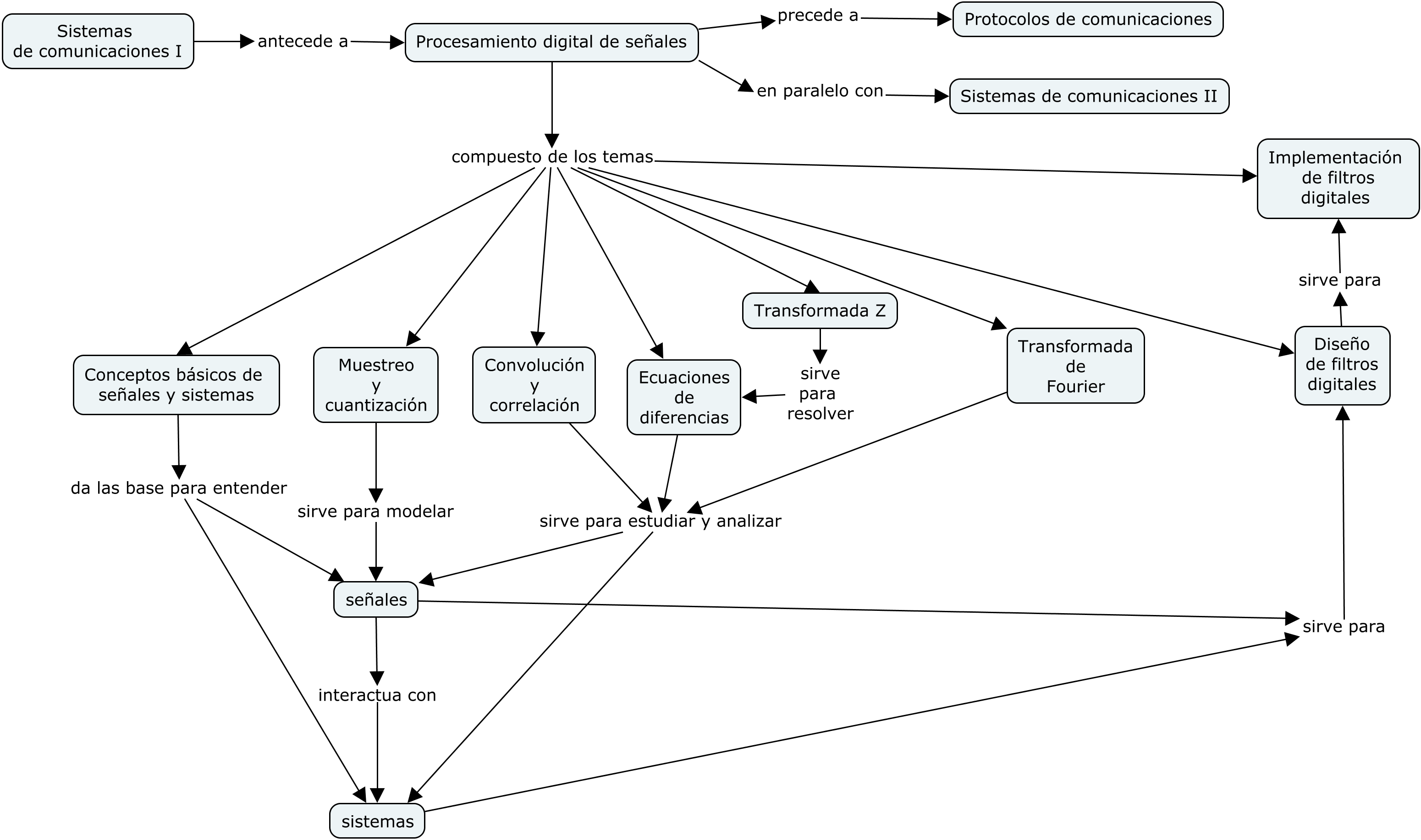 4. SECUENCIA DEL CURSO POR UNIDADES TEMÁTICAS4. SECUENCIA DEL CURSO POR UNIDADES TEMÁTICAS4. SECUENCIA DEL CURSO POR UNIDADES TEMÁTICAS4. SECUENCIA DEL CURSO POR UNIDADES TEMÁTICAS4. SECUENCIA DEL CURSO POR UNIDADES TEMÁTICAS4. SECUENCIA DEL CURSO POR UNIDADES TEMÁTICAS4. SECUENCIA DEL CURSO POR UNIDADES TEMÁTICAS4. SECUENCIA DEL CURSO POR UNIDADES TEMÁTICAS4. SECUENCIA DEL CURSO POR UNIDADES TEMÁTICAS4. SECUENCIA DEL CURSO POR UNIDADES TEMÁTICAS4. SECUENCIA DEL CURSO POR UNIDADES TEMÁTICASUnidad temática 1: Señales y sistemasUnidad temática 1: Señales y sistemasUnidad temática 1: Señales y sistemasUnidad temática 1: Señales y sistemasUnidad temática 1: Señales y sistemasUnidad temática 1: Señales y sistemasUnidad temática 1: Señales y sistemasUnidad temática 1: Señales y sistemasUnidad temática 1: Señales y sistemasUnidad temática 1: Señales y sistemasUnidad temática 1: Señales y sistemasObjetivo de la unidad temática: El alumno identificará los tipos de señales y sistemas e interpretará la respuesta al impulso de sistemas LTI.Introducción:.En esta unidad se mostrará cómo clasificar señales a partir de sus características y cómo clasificar sistemas con base en su respuesta al impulso. También se explicará cómo manipular matemáticamente señales, clacular su energía y potencia y evaluar la linealidad e invarianza de un sistema. Objetivo de la unidad temática: El alumno identificará los tipos de señales y sistemas e interpretará la respuesta al impulso de sistemas LTI.Introducción:.En esta unidad se mostrará cómo clasificar señales a partir de sus características y cómo clasificar sistemas con base en su respuesta al impulso. También se explicará cómo manipular matemáticamente señales, clacular su energía y potencia y evaluar la linealidad e invarianza de un sistema. Objetivo de la unidad temática: El alumno identificará los tipos de señales y sistemas e interpretará la respuesta al impulso de sistemas LTI.Introducción:.En esta unidad se mostrará cómo clasificar señales a partir de sus características y cómo clasificar sistemas con base en su respuesta al impulso. También se explicará cómo manipular matemáticamente señales, clacular su energía y potencia y evaluar la linealidad e invarianza de un sistema. Objetivo de la unidad temática: El alumno identificará los tipos de señales y sistemas e interpretará la respuesta al impulso de sistemas LTI.Introducción:.En esta unidad se mostrará cómo clasificar señales a partir de sus características y cómo clasificar sistemas con base en su respuesta al impulso. También se explicará cómo manipular matemáticamente señales, clacular su energía y potencia y evaluar la linealidad e invarianza de un sistema. Objetivo de la unidad temática: El alumno identificará los tipos de señales y sistemas e interpretará la respuesta al impulso de sistemas LTI.Introducción:.En esta unidad se mostrará cómo clasificar señales a partir de sus características y cómo clasificar sistemas con base en su respuesta al impulso. También se explicará cómo manipular matemáticamente señales, clacular su energía y potencia y evaluar la linealidad e invarianza de un sistema. Objetivo de la unidad temática: El alumno identificará los tipos de señales y sistemas e interpretará la respuesta al impulso de sistemas LTI.Introducción:.En esta unidad se mostrará cómo clasificar señales a partir de sus características y cómo clasificar sistemas con base en su respuesta al impulso. También se explicará cómo manipular matemáticamente señales, clacular su energía y potencia y evaluar la linealidad e invarianza de un sistema. Objetivo de la unidad temática: El alumno identificará los tipos de señales y sistemas e interpretará la respuesta al impulso de sistemas LTI.Introducción:.En esta unidad se mostrará cómo clasificar señales a partir de sus características y cómo clasificar sistemas con base en su respuesta al impulso. También se explicará cómo manipular matemáticamente señales, clacular su energía y potencia y evaluar la linealidad e invarianza de un sistema. Objetivo de la unidad temática: El alumno identificará los tipos de señales y sistemas e interpretará la respuesta al impulso de sistemas LTI.Introducción:.En esta unidad se mostrará cómo clasificar señales a partir de sus características y cómo clasificar sistemas con base en su respuesta al impulso. También se explicará cómo manipular matemáticamente señales, clacular su energía y potencia y evaluar la linealidad e invarianza de un sistema. Objetivo de la unidad temática: El alumno identificará los tipos de señales y sistemas e interpretará la respuesta al impulso de sistemas LTI.Introducción:.En esta unidad se mostrará cómo clasificar señales a partir de sus características y cómo clasificar sistemas con base en su respuesta al impulso. También se explicará cómo manipular matemáticamente señales, clacular su energía y potencia y evaluar la linealidad e invarianza de un sistema. Objetivo de la unidad temática: El alumno identificará los tipos de señales y sistemas e interpretará la respuesta al impulso de sistemas LTI.Introducción:.En esta unidad se mostrará cómo clasificar señales a partir de sus características y cómo clasificar sistemas con base en su respuesta al impulso. También se explicará cómo manipular matemáticamente señales, clacular su energía y potencia y evaluar la linealidad e invarianza de un sistema. Objetivo de la unidad temática: El alumno identificará los tipos de señales y sistemas e interpretará la respuesta al impulso de sistemas LTI.Introducción:.En esta unidad se mostrará cómo clasificar señales a partir de sus características y cómo clasificar sistemas con base en su respuesta al impulso. También se explicará cómo manipular matemáticamente señales, clacular su energía y potencia y evaluar la linealidad e invarianza de un sistema. Contenido temáticoContenido temáticoSaberes involucradosSaberes involucradosSaberes involucradosSaberes involucradosSaberes involucradosSaberes involucradosProducto de la unidad temáticaProducto de la unidad temáticaProducto de la unidad temática1.1 Clasificación de Señales y Sistemas.   2 horas1.2. Respuesta a impulso de sistemas lineales invariantes en el tiempo.  4 horas1.1 Clasificación de Señales y Sistemas.   2 horas1.2. Respuesta a impulso de sistemas lineales invariantes en el tiempo.  4 horasConocimientosCaracterísticas de las señalesClasificación de señalesOperaciones matemáticas con señalesClasificación de sistemasRespuesta al impulso de sistemasHabilidadesManipulación matemática de señales discretasCálculo de energía y potencia de señales discretasIdentificación de señalesEvaluación de linealidad e invariancia de un sistemaConocimientosCaracterísticas de las señalesClasificación de señalesOperaciones matemáticas con señalesClasificación de sistemasRespuesta al impulso de sistemasHabilidadesManipulación matemática de señales discretasCálculo de energía y potencia de señales discretasIdentificación de señalesEvaluación de linealidad e invariancia de un sistemaConocimientosCaracterísticas de las señalesClasificación de señalesOperaciones matemáticas con señalesClasificación de sistemasRespuesta al impulso de sistemasHabilidadesManipulación matemática de señales discretasCálculo de energía y potencia de señales discretasIdentificación de señalesEvaluación de linealidad e invariancia de un sistemaConocimientosCaracterísticas de las señalesClasificación de señalesOperaciones matemáticas con señalesClasificación de sistemasRespuesta al impulso de sistemasHabilidadesManipulación matemática de señales discretasCálculo de energía y potencia de señales discretasIdentificación de señalesEvaluación de linealidad e invariancia de un sistemaConocimientosCaracterísticas de las señalesClasificación de señalesOperaciones matemáticas con señalesClasificación de sistemasRespuesta al impulso de sistemasHabilidadesManipulación matemática de señales discretasCálculo de energía y potencia de señales discretasIdentificación de señalesEvaluación de linealidad e invariancia de un sistemaConocimientosCaracterísticas de las señalesClasificación de señalesOperaciones matemáticas con señalesClasificación de sistemasRespuesta al impulso de sistemasHabilidadesManipulación matemática de señales discretasCálculo de energía y potencia de señales discretasIdentificación de señalesEvaluación de linealidad e invariancia de un sistemaResumen del contenido temático y una serie de problemas donde se calcule la energía, la potencia, se clasifique el tipo de señal y en el caso de sistemas se determine su linealidad e invarianza.Resumen del contenido temático y una serie de problemas donde se calcule la energía, la potencia, se clasifique el tipo de señal y en el caso de sistemas se determine su linealidad e invarianza.Resumen del contenido temático y una serie de problemas donde se calcule la energía, la potencia, se clasifique el tipo de señal y en el caso de sistemas se determine su linealidad e invarianza.Actividades del docenteActividades del estudianteActividades del estudianteActividades del estudianteEvidencia de la actividadEvidencia de la actividadEvidencia de la actividadEvidencia de la actividadRecursos y materialesRecursos y materialesTiempo destinadoExpone a los alumnos los tipos de señales y sistemas, así como la respuesta al impulso.Toma de notasToma de notasToma de notasNotas en sus libretasNotas en sus libretasNotas en sus libretasNotas en sus libretasPresentación de powerpointPresentación de powerpoint6Lectura de la bibliografíaLectura de la bibliografíaLectura de la bibliografíaResumenResumenResumenResumenLibro [Proakis2007]Capítulo 1Capítulo 2 Sección 2.1, 2.2, 2.3Libro [Proakis2007]Capítulo 1Capítulo 2 Sección 2.1, 2.2, 2.3Unidad temática 2: Muestreo y cuantizaciónUnidad temática 2: Muestreo y cuantizaciónUnidad temática 2: Muestreo y cuantizaciónUnidad temática 2: Muestreo y cuantizaciónUnidad temática 2: Muestreo y cuantizaciónUnidad temática 2: Muestreo y cuantizaciónUnidad temática 2: Muestreo y cuantizaciónUnidad temática 2: Muestreo y cuantizaciónUnidad temática 2: Muestreo y cuantizaciónUnidad temática 2: Muestreo y cuantizaciónUnidad temática 2: Muestreo y cuantizaciónObjetivo de la unidad temática: El alumno aplicará el Teorema de Nyquist para muestrear señales e identificará los errores relacionados a la cuantización de una señal.Introducción: En esta unidad de aprendizaje se abordarán los procesos involucrados en la digitalización de una señal analógica y se explicará el principio de funcionamiento de los convertidores Analógico-Digital (ADC) y Digital-Analógico (DAC).Objetivo de la unidad temática: El alumno aplicará el Teorema de Nyquist para muestrear señales e identificará los errores relacionados a la cuantización de una señal.Introducción: En esta unidad de aprendizaje se abordarán los procesos involucrados en la digitalización de una señal analógica y se explicará el principio de funcionamiento de los convertidores Analógico-Digital (ADC) y Digital-Analógico (DAC).Objetivo de la unidad temática: El alumno aplicará el Teorema de Nyquist para muestrear señales e identificará los errores relacionados a la cuantización de una señal.Introducción: En esta unidad de aprendizaje se abordarán los procesos involucrados en la digitalización de una señal analógica y se explicará el principio de funcionamiento de los convertidores Analógico-Digital (ADC) y Digital-Analógico (DAC).Objetivo de la unidad temática: El alumno aplicará el Teorema de Nyquist para muestrear señales e identificará los errores relacionados a la cuantización de una señal.Introducción: En esta unidad de aprendizaje se abordarán los procesos involucrados en la digitalización de una señal analógica y se explicará el principio de funcionamiento de los convertidores Analógico-Digital (ADC) y Digital-Analógico (DAC).Objetivo de la unidad temática: El alumno aplicará el Teorema de Nyquist para muestrear señales e identificará los errores relacionados a la cuantización de una señal.Introducción: En esta unidad de aprendizaje se abordarán los procesos involucrados en la digitalización de una señal analógica y se explicará el principio de funcionamiento de los convertidores Analógico-Digital (ADC) y Digital-Analógico (DAC).Objetivo de la unidad temática: El alumno aplicará el Teorema de Nyquist para muestrear señales e identificará los errores relacionados a la cuantización de una señal.Introducción: En esta unidad de aprendizaje se abordarán los procesos involucrados en la digitalización de una señal analógica y se explicará el principio de funcionamiento de los convertidores Analógico-Digital (ADC) y Digital-Analógico (DAC).Objetivo de la unidad temática: El alumno aplicará el Teorema de Nyquist para muestrear señales e identificará los errores relacionados a la cuantización de una señal.Introducción: En esta unidad de aprendizaje se abordarán los procesos involucrados en la digitalización de una señal analógica y se explicará el principio de funcionamiento de los convertidores Analógico-Digital (ADC) y Digital-Analógico (DAC).Objetivo de la unidad temática: El alumno aplicará el Teorema de Nyquist para muestrear señales e identificará los errores relacionados a la cuantización de una señal.Introducción: En esta unidad de aprendizaje se abordarán los procesos involucrados en la digitalización de una señal analógica y se explicará el principio de funcionamiento de los convertidores Analógico-Digital (ADC) y Digital-Analógico (DAC).Objetivo de la unidad temática: El alumno aplicará el Teorema de Nyquist para muestrear señales e identificará los errores relacionados a la cuantización de una señal.Introducción: En esta unidad de aprendizaje se abordarán los procesos involucrados en la digitalización de una señal analógica y se explicará el principio de funcionamiento de los convertidores Analógico-Digital (ADC) y Digital-Analógico (DAC).Objetivo de la unidad temática: El alumno aplicará el Teorema de Nyquist para muestrear señales e identificará los errores relacionados a la cuantización de una señal.Introducción: En esta unidad de aprendizaje se abordarán los procesos involucrados en la digitalización de una señal analógica y se explicará el principio de funcionamiento de los convertidores Analógico-Digital (ADC) y Digital-Analógico (DAC).Objetivo de la unidad temática: El alumno aplicará el Teorema de Nyquist para muestrear señales e identificará los errores relacionados a la cuantización de una señal.Introducción: En esta unidad de aprendizaje se abordarán los procesos involucrados en la digitalización de una señal analógica y se explicará el principio de funcionamiento de los convertidores Analógico-Digital (ADC) y Digital-Analógico (DAC).Contenido temáticoContenido temáticoContenido temáticoSaberes involucradosSaberes involucradosSaberes involucradosSaberes involucradosSaberes involucradosProducto de la unidad temáticaProducto de la unidad temáticaProducto de la unidad temática2.1 Teorema de Nyquist.                 	2 horas2.2 Reconstrucción e interpolación.  	2 horas2.3 Cuantización uniforme. 	              1 horas2.4 Convertidor analógico-digital. 	             .5 horas2.5 Convertidor digital-analógico. 	             .5 horas2.1 Teorema de Nyquist.                 	2 horas2.2 Reconstrucción e interpolación.  	2 horas2.3 Cuantización uniforme. 	              1 horas2.4 Convertidor analógico-digital. 	             .5 horas2.5 Convertidor digital-analógico. 	             .5 horas2.1 Teorema de Nyquist.                 	2 horas2.2 Reconstrucción e interpolación.  	2 horas2.3 Cuantización uniforme. 	              1 horas2.4 Convertidor analógico-digital. 	             .5 horas2.5 Convertidor digital-analógico. 	             .5 horasConocimientosCriterio de NyquistReconstrucción de una señal discretaCuantización uniforme y no uniformeRuido de cuantizaciónUso del convertidor del ADC y el DACHabilidadesDeterminará satisfactoriamente la velocidad de muestreo en función de las características de la señalIdentificará los problemas asociados a una tasa de muestreo no adecuadoIdentificación de fenómenos asociados al ruido de cuantizaciónUtilización del DAC y el ADCConocimientosCriterio de NyquistReconstrucción de una señal discretaCuantización uniforme y no uniformeRuido de cuantizaciónUso del convertidor del ADC y el DACHabilidadesDeterminará satisfactoriamente la velocidad de muestreo en función de las características de la señalIdentificará los problemas asociados a una tasa de muestreo no adecuadoIdentificación de fenómenos asociados al ruido de cuantizaciónUtilización del DAC y el ADCConocimientosCriterio de NyquistReconstrucción de una señal discretaCuantización uniforme y no uniformeRuido de cuantizaciónUso del convertidor del ADC y el DACHabilidadesDeterminará satisfactoriamente la velocidad de muestreo en función de las características de la señalIdentificará los problemas asociados a una tasa de muestreo no adecuadoIdentificación de fenómenos asociados al ruido de cuantizaciónUtilización del DAC y el ADCConocimientosCriterio de NyquistReconstrucción de una señal discretaCuantización uniforme y no uniformeRuido de cuantizaciónUso del convertidor del ADC y el DACHabilidadesDeterminará satisfactoriamente la velocidad de muestreo en función de las características de la señalIdentificará los problemas asociados a una tasa de muestreo no adecuadoIdentificación de fenómenos asociados al ruido de cuantizaciónUtilización del DAC y el ADCConocimientosCriterio de NyquistReconstrucción de una señal discretaCuantización uniforme y no uniformeRuido de cuantizaciónUso del convertidor del ADC y el DACHabilidadesDeterminará satisfactoriamente la velocidad de muestreo en función de las características de la señalIdentificará los problemas asociados a una tasa de muestreo no adecuadoIdentificación de fenómenos asociados al ruido de cuantizaciónUtilización del DAC y el ADCElaboración de una práctica con un microcontrolador donde se utilize un ADC y un DAC para digitalizar una señal analógica proporcionada por un generador de señales y reconstruir la señal respectivamente. Dicha digitalización se debera realizar con diferentes tasas de muestreo y número de bits para identificar los fenomenos asociados con el ruido de cuantización y submuestreo. Debera entregarse un reporte escrito con los resultados obtenidos en la práctica así como una introducción teórica.Elaboración de una práctica con un microcontrolador donde se utilize un ADC y un DAC para digitalizar una señal analógica proporcionada por un generador de señales y reconstruir la señal respectivamente. Dicha digitalización se debera realizar con diferentes tasas de muestreo y número de bits para identificar los fenomenos asociados con el ruido de cuantización y submuestreo. Debera entregarse un reporte escrito con los resultados obtenidos en la práctica así como una introducción teórica.Elaboración de una práctica con un microcontrolador donde se utilize un ADC y un DAC para digitalizar una señal analógica proporcionada por un generador de señales y reconstruir la señal respectivamente. Dicha digitalización se debera realizar con diferentes tasas de muestreo y número de bits para identificar los fenomenos asociados con el ruido de cuantización y submuestreo. Debera entregarse un reporte escrito con los resultados obtenidos en la práctica así como una introducción teórica.Actividades del docenteActividades del estudianteActividades del estudianteActividades del estudianteActividades del estudianteEvidencia de la actividadEvidencia de la actividadEvidencia de la actividadRecursos y materialesTiempo destinadoTiempo destinadoPlantea los conceptos relacionados al muestreo y cuantizaciónToma de notasToma de notasToma de notasToma de notasNotas en sus libretasNotas en sus libretasNotas en sus libretasLibro [Proakis2007]Capítulo 655Sesión de preguntas y respuestasPlanteamiento de preguntasPlanteamiento de preguntasPlanteamiento de preguntasPlanteamiento de preguntas11Lectura de la bibliografíaLectura de la bibliografíaLectura de la bibliografíaLectura de la bibliografíaLibro [Proakis2007]Capítulo 6Elaboración de una práctica con un microcontrolador donde se utilize un ADC y un DAC para digitalizar una señal analógica. Realizar un reporte por escrito con lo solicitado en el instructivo de actividad.Elaboración de una práctica con un microcontrolador donde se utilize un ADC y un DAC para digitalizar una señal analógica. Realizar un reporte por escrito con lo solicitado en el instructivo de actividad.Elaboración de una práctica con un microcontrolador donde se utilize un ADC y un DAC para digitalizar una señal analógica. Realizar un reporte por escrito con lo solicitado en el instructivo de actividad.Elaboración de una práctica con un microcontrolador donde se utilize un ADC y un DAC para digitalizar una señal analógica. Realizar un reporte por escrito con lo solicitado en el instructivo de actividad.Reporte por escrito Practica funcionalReporte por escrito Practica funcionalReporte por escrito Practica funcionalMicrocontroladorDACOsciloscopioHojas del fabricanteInstructivo de actividadUnidad temática 3: Convolución y correlaciónUnidad temática 3: Convolución y correlaciónUnidad temática 3: Convolución y correlaciónUnidad temática 3: Convolución y correlaciónUnidad temática 3: Convolución y correlaciónUnidad temática 3: Convolución y correlaciónUnidad temática 3: Convolución y correlaciónUnidad temática 3: Convolución y correlaciónUnidad temática 3: Convolución y correlaciónUnidad temática 3: Convolución y correlaciónUnidad temática 3: Convolución y correlaciónObjetivo de la unidad temática: Definir los conceptos de convolución y correlación para calcular la respuesta de un sistema ante un estímulo o analizar la relación existente entre señales.Introducción: Se explicará el concepto de convolución y sus propiedades para aplicarlo en el cálculo de la respuesta de un sistema ante un estímulo. Adicionalmente, se verá el concepto de correlación y su aplicación en la determinación de la semejanza de dos señales.Objetivo de la unidad temática: Definir los conceptos de convolución y correlación para calcular la respuesta de un sistema ante un estímulo o analizar la relación existente entre señales.Introducción: Se explicará el concepto de convolución y sus propiedades para aplicarlo en el cálculo de la respuesta de un sistema ante un estímulo. Adicionalmente, se verá el concepto de correlación y su aplicación en la determinación de la semejanza de dos señales.Objetivo de la unidad temática: Definir los conceptos de convolución y correlación para calcular la respuesta de un sistema ante un estímulo o analizar la relación existente entre señales.Introducción: Se explicará el concepto de convolución y sus propiedades para aplicarlo en el cálculo de la respuesta de un sistema ante un estímulo. Adicionalmente, se verá el concepto de correlación y su aplicación en la determinación de la semejanza de dos señales.Objetivo de la unidad temática: Definir los conceptos de convolución y correlación para calcular la respuesta de un sistema ante un estímulo o analizar la relación existente entre señales.Introducción: Se explicará el concepto de convolución y sus propiedades para aplicarlo en el cálculo de la respuesta de un sistema ante un estímulo. Adicionalmente, se verá el concepto de correlación y su aplicación en la determinación de la semejanza de dos señales.Objetivo de la unidad temática: Definir los conceptos de convolución y correlación para calcular la respuesta de un sistema ante un estímulo o analizar la relación existente entre señales.Introducción: Se explicará el concepto de convolución y sus propiedades para aplicarlo en el cálculo de la respuesta de un sistema ante un estímulo. Adicionalmente, se verá el concepto de correlación y su aplicación en la determinación de la semejanza de dos señales.Objetivo de la unidad temática: Definir los conceptos de convolución y correlación para calcular la respuesta de un sistema ante un estímulo o analizar la relación existente entre señales.Introducción: Se explicará el concepto de convolución y sus propiedades para aplicarlo en el cálculo de la respuesta de un sistema ante un estímulo. Adicionalmente, se verá el concepto de correlación y su aplicación en la determinación de la semejanza de dos señales.Objetivo de la unidad temática: Definir los conceptos de convolución y correlación para calcular la respuesta de un sistema ante un estímulo o analizar la relación existente entre señales.Introducción: Se explicará el concepto de convolución y sus propiedades para aplicarlo en el cálculo de la respuesta de un sistema ante un estímulo. Adicionalmente, se verá el concepto de correlación y su aplicación en la determinación de la semejanza de dos señales.Objetivo de la unidad temática: Definir los conceptos de convolución y correlación para calcular la respuesta de un sistema ante un estímulo o analizar la relación existente entre señales.Introducción: Se explicará el concepto de convolución y sus propiedades para aplicarlo en el cálculo de la respuesta de un sistema ante un estímulo. Adicionalmente, se verá el concepto de correlación y su aplicación en la determinación de la semejanza de dos señales.Objetivo de la unidad temática: Definir los conceptos de convolución y correlación para calcular la respuesta de un sistema ante un estímulo o analizar la relación existente entre señales.Introducción: Se explicará el concepto de convolución y sus propiedades para aplicarlo en el cálculo de la respuesta de un sistema ante un estímulo. Adicionalmente, se verá el concepto de correlación y su aplicación en la determinación de la semejanza de dos señales.Objetivo de la unidad temática: Definir los conceptos de convolución y correlación para calcular la respuesta de un sistema ante un estímulo o analizar la relación existente entre señales.Introducción: Se explicará el concepto de convolución y sus propiedades para aplicarlo en el cálculo de la respuesta de un sistema ante un estímulo. Adicionalmente, se verá el concepto de correlación y su aplicación en la determinación de la semejanza de dos señales.Objetivo de la unidad temática: Definir los conceptos de convolución y correlación para calcular la respuesta de un sistema ante un estímulo o analizar la relación existente entre señales.Introducción: Se explicará el concepto de convolución y sus propiedades para aplicarlo en el cálculo de la respuesta de un sistema ante un estímulo. Adicionalmente, se verá el concepto de correlación y su aplicación en la determinación de la semejanza de dos señales.Contenido temáticoContenido temáticoContenido temáticoSaberes involucradosSaberes involucradosSaberes involucradosSaberes involucradosSaberes involucradosProducto de la unidad temáticaProducto de la unidad temáticaProducto de la unidad temática3.1. Concepto y Definición de Convolución.    	2 horas3.2 Propiedades de la Convolución.	              2 horas3.3 Correlación y Autocorrelación.         	              2 horas3.1. Concepto y Definición de Convolución.    	2 horas3.2 Propiedades de la Convolución.	              2 horas3.3 Correlación y Autocorrelación.         	              2 horas3.1. Concepto y Definición de Convolución.    	2 horas3.2 Propiedades de la Convolución.	              2 horas3.3 Correlación y Autocorrelación.         	              2 horasConocimientosConcepto de convoluciónPropiedades de la convoluciónConcepto de la correlaciónPropiedades de la correlaciónHabilidadesCálculo de la convoluciónImplementación de la convolución en softwareCálculo de la correlaciónImplementación de la correlación en softwareConocimientosConcepto de convoluciónPropiedades de la convoluciónConcepto de la correlaciónPropiedades de la correlaciónHabilidadesCálculo de la convoluciónImplementación de la convolución en softwareCálculo de la correlaciónImplementación de la correlación en softwareConocimientosConcepto de convoluciónPropiedades de la convoluciónConcepto de la correlaciónPropiedades de la correlaciónHabilidadesCálculo de la convoluciónImplementación de la convolución en softwareCálculo de la correlaciónImplementación de la correlación en softwareConocimientosConcepto de convoluciónPropiedades de la convoluciónConcepto de la correlaciónPropiedades de la correlaciónHabilidadesCálculo de la convoluciónImplementación de la convolución en softwareCálculo de la correlaciónImplementación de la correlación en softwareConocimientosConcepto de convoluciónPropiedades de la convoluciónConcepto de la correlaciónPropiedades de la correlaciónHabilidadesCálculo de la convoluciónImplementación de la convolución en softwareCálculo de la correlaciónImplementación de la correlación en softwareElaboración de un código de software que determine la correlación entre dos señales de audio y a partir de la información obtenida, se pueda determinar cuando ocurre y con que frecuencia ciertos fenomenos. Simulación en computadora de la convolución y su comparación con el resultado teórico. Reporte escrito de lo anterior.Elaboración de un código de software que determine la correlación entre dos señales de audio y a partir de la información obtenida, se pueda determinar cuando ocurre y con que frecuencia ciertos fenomenos. Simulación en computadora de la convolución y su comparación con el resultado teórico. Reporte escrito de lo anterior.Elaboración de un código de software que determine la correlación entre dos señales de audio y a partir de la información obtenida, se pueda determinar cuando ocurre y con que frecuencia ciertos fenomenos. Simulación en computadora de la convolución y su comparación con el resultado teórico. Reporte escrito de lo anterior.Actividades del docenteActividades del estudianteActividades del estudianteActividades del estudianteActividades del estudianteActividades del estudianteEvidencia o de la actividadEvidencia o de la actividadRecursos y materialesTiempo destinadoTiempo destinadoDescribe la operación de convolución y correlación.Toma de notasToma de notasToma de notasToma de notasToma de notasNotas en sus libretasNotas en sus libretasLibro [Proakis2007]Capítulo 2 Seccion 2.3 y 2.655Sesión de preguntas y respuestasPlanteamiento de preguntasPlanteamiento de preguntasPlanteamiento de preguntasPlanteamiento de preguntasPlanteamiento de preguntas11Lectura de la bibliografíaLectura de la bibliografíaLectura de la bibliografíaLectura de la bibliografíaLectura de la bibliografíaLibro [Proakis2007]Capítulo 2 Seccion 2.3 y 2.6Elaboración de un código de software que determine la correlación entre dos señales de audio y a partir de la información obtenida, se pueda determinar cuando ocurre y con que frecuencia ciertos fenomenos. Simulación en computadora de la convolución y su comparación con el resultado teórico. Realizar un reporte por escrito con lo solicitado en el instructivo de actividad.Elaboración de un código de software que determine la correlación entre dos señales de audio y a partir de la información obtenida, se pueda determinar cuando ocurre y con que frecuencia ciertos fenomenos. Simulación en computadora de la convolución y su comparación con el resultado teórico. Realizar un reporte por escrito con lo solicitado en el instructivo de actividad.Elaboración de un código de software que determine la correlación entre dos señales de audio y a partir de la información obtenida, se pueda determinar cuando ocurre y con que frecuencia ciertos fenomenos. Simulación en computadora de la convolución y su comparación con el resultado teórico. Realizar un reporte por escrito con lo solicitado en el instructivo de actividad.Elaboración de un código de software que determine la correlación entre dos señales de audio y a partir de la información obtenida, se pueda determinar cuando ocurre y con que frecuencia ciertos fenomenos. Simulación en computadora de la convolución y su comparación con el resultado teórico. Realizar un reporte por escrito con lo solicitado en el instructivo de actividad.Elaboración de un código de software que determine la correlación entre dos señales de audio y a partir de la información obtenida, se pueda determinar cuando ocurre y con que frecuencia ciertos fenomenos. Simulación en computadora de la convolución y su comparación con el resultado teórico. Realizar un reporte por escrito con lo solicitado en el instructivo de actividad.Código elaboradoReporte escritoCódigo elaboradoReporte escritoMatlab/octaveArchivos de sonidoInstructivo de actividadUnidad temática 4: Ecuaciones de diferenciasUnidad temática 4: Ecuaciones de diferenciasUnidad temática 4: Ecuaciones de diferenciasUnidad temática 4: Ecuaciones de diferenciasUnidad temática 4: Ecuaciones de diferenciasUnidad temática 4: Ecuaciones de diferenciasUnidad temática 4: Ecuaciones de diferenciasUnidad temática 4: Ecuaciones de diferenciasUnidad temática 4: Ecuaciones de diferenciasUnidad temática 4: Ecuaciones de diferenciasUnidad temática 4: Ecuaciones de diferenciasObjetivo de la unidad temática: Plantear y resolver ecuaciones de diferencias aplicadas a problemas de ingeniería.Introducción: En esta unidad de aprendizaje se revisarán los conceptos básicos de ecuaciones de diferencias, su métodos de resolución y cómo se pueden aplicar para resolver problemas de ingeniería, especificamente la relación que puede guardar la salida de un sistema con su entrada.Objetivo de la unidad temática: Plantear y resolver ecuaciones de diferencias aplicadas a problemas de ingeniería.Introducción: En esta unidad de aprendizaje se revisarán los conceptos básicos de ecuaciones de diferencias, su métodos de resolución y cómo se pueden aplicar para resolver problemas de ingeniería, especificamente la relación que puede guardar la salida de un sistema con su entrada.Objetivo de la unidad temática: Plantear y resolver ecuaciones de diferencias aplicadas a problemas de ingeniería.Introducción: En esta unidad de aprendizaje se revisarán los conceptos básicos de ecuaciones de diferencias, su métodos de resolución y cómo se pueden aplicar para resolver problemas de ingeniería, especificamente la relación que puede guardar la salida de un sistema con su entrada.Objetivo de la unidad temática: Plantear y resolver ecuaciones de diferencias aplicadas a problemas de ingeniería.Introducción: En esta unidad de aprendizaje se revisarán los conceptos básicos de ecuaciones de diferencias, su métodos de resolución y cómo se pueden aplicar para resolver problemas de ingeniería, especificamente la relación que puede guardar la salida de un sistema con su entrada.Objetivo de la unidad temática: Plantear y resolver ecuaciones de diferencias aplicadas a problemas de ingeniería.Introducción: En esta unidad de aprendizaje se revisarán los conceptos básicos de ecuaciones de diferencias, su métodos de resolución y cómo se pueden aplicar para resolver problemas de ingeniería, especificamente la relación que puede guardar la salida de un sistema con su entrada.Objetivo de la unidad temática: Plantear y resolver ecuaciones de diferencias aplicadas a problemas de ingeniería.Introducción: En esta unidad de aprendizaje se revisarán los conceptos básicos de ecuaciones de diferencias, su métodos de resolución y cómo se pueden aplicar para resolver problemas de ingeniería, especificamente la relación que puede guardar la salida de un sistema con su entrada.Objetivo de la unidad temática: Plantear y resolver ecuaciones de diferencias aplicadas a problemas de ingeniería.Introducción: En esta unidad de aprendizaje se revisarán los conceptos básicos de ecuaciones de diferencias, su métodos de resolución y cómo se pueden aplicar para resolver problemas de ingeniería, especificamente la relación que puede guardar la salida de un sistema con su entrada.Objetivo de la unidad temática: Plantear y resolver ecuaciones de diferencias aplicadas a problemas de ingeniería.Introducción: En esta unidad de aprendizaje se revisarán los conceptos básicos de ecuaciones de diferencias, su métodos de resolución y cómo se pueden aplicar para resolver problemas de ingeniería, especificamente la relación que puede guardar la salida de un sistema con su entrada.Objetivo de la unidad temática: Plantear y resolver ecuaciones de diferencias aplicadas a problemas de ingeniería.Introducción: En esta unidad de aprendizaje se revisarán los conceptos básicos de ecuaciones de diferencias, su métodos de resolución y cómo se pueden aplicar para resolver problemas de ingeniería, especificamente la relación que puede guardar la salida de un sistema con su entrada.Objetivo de la unidad temática: Plantear y resolver ecuaciones de diferencias aplicadas a problemas de ingeniería.Introducción: En esta unidad de aprendizaje se revisarán los conceptos básicos de ecuaciones de diferencias, su métodos de resolución y cómo se pueden aplicar para resolver problemas de ingeniería, especificamente la relación que puede guardar la salida de un sistema con su entrada.Objetivo de la unidad temática: Plantear y resolver ecuaciones de diferencias aplicadas a problemas de ingeniería.Introducción: En esta unidad de aprendizaje se revisarán los conceptos básicos de ecuaciones de diferencias, su métodos de resolución y cómo se pueden aplicar para resolver problemas de ingeniería, especificamente la relación que puede guardar la salida de un sistema con su entrada.Contenido temáticoContenido temáticoSaberes involucradosSaberes involucradosSaberes involucradosSaberes involucradosSaberes involucradosSaberes involucradosProducto de la unidad temáticaProducto de la unidad temáticaProducto de la unidad temática4.1 Sistemas lineales invariantes en el tiempo 	2 horas4.2 Solución de ecuaciones de diferencias    	3 horas4.3 Respuesta al impulso de un sistema recursivo lineal 	1 horas4.1 Sistemas lineales invariantes en el tiempo 	2 horas4.2 Solución de ecuaciones de diferencias    	3 horas4.3 Respuesta al impulso de un sistema recursivo lineal 	1 horasConocimientosConceptos de ecuaciones de diferenciasResolución de ecuaciones de diferenciasUsos y aplicaciones de ecuaciones de diferenciasPropiedades de la correlaciónHabilidadesSolución de ecuaciones de diferenciasImplementación en software de ecuaciones de diferenciasConocimientosConceptos de ecuaciones de diferenciasResolución de ecuaciones de diferenciasUsos y aplicaciones de ecuaciones de diferenciasPropiedades de la correlaciónHabilidadesSolución de ecuaciones de diferenciasImplementación en software de ecuaciones de diferenciasConocimientosConceptos de ecuaciones de diferenciasResolución de ecuaciones de diferenciasUsos y aplicaciones de ecuaciones de diferenciasPropiedades de la correlaciónHabilidadesSolución de ecuaciones de diferenciasImplementación en software de ecuaciones de diferenciasConocimientosConceptos de ecuaciones de diferenciasResolución de ecuaciones de diferenciasUsos y aplicaciones de ecuaciones de diferenciasPropiedades de la correlaciónHabilidadesSolución de ecuaciones de diferenciasImplementación en software de ecuaciones de diferenciasConocimientosConceptos de ecuaciones de diferenciasResolución de ecuaciones de diferenciasUsos y aplicaciones de ecuaciones de diferenciasPropiedades de la correlaciónHabilidadesSolución de ecuaciones de diferenciasImplementación en software de ecuaciones de diferenciasConocimientosConceptos de ecuaciones de diferenciasResolución de ecuaciones de diferenciasUsos y aplicaciones de ecuaciones de diferenciasPropiedades de la correlaciónHabilidadesSolución de ecuaciones de diferenciasImplementación en software de ecuaciones de diferenciasSolución teórica de un conjunto de problemas de ecuaciones diferenciales y la corroboración de los resultados obtenidos mediante la simulación de estos en computadora. Reporte por escrito.Solución teórica de un conjunto de problemas de ecuaciones diferenciales y la corroboración de los resultados obtenidos mediante la simulación de estos en computadora. Reporte por escrito.Solución teórica de un conjunto de problemas de ecuaciones diferenciales y la corroboración de los resultados obtenidos mediante la simulación de estos en computadora. Reporte por escrito.Actividades del docenteActividades del estudiante Actividades del estudiante Actividades del estudiante Actividades del estudiante Actividades del estudiante Actividades del estudiante Evidencia de la actividadRecursos y materialesTiempo destinadoTiempo destinadoExplica el analisis de sistemas usando ecuaciones de diferencias y su planteamiento y resolución. Toma de notasToma de notasToma de notasToma de notasToma de notasToma de notasNotas en sus libretasLibro [Proakis2007]Capítulo 2 Seccion 2.455Sesión de preguntas y respuestasPlanteamiento de preguntasPlanteamiento de preguntasPlanteamiento de preguntasPlanteamiento de preguntasPlanteamiento de preguntasPlanteamiento de preguntas11Lectura de la bibliografíaLectura de la bibliografíaLectura de la bibliografíaLectura de la bibliografíaLectura de la bibliografíaLectura de la bibliografíaLibro [Proakis2007]Capítulo 2 Seccion 2.4Solución teórica de un conjunto de problemas de ecuaciones diferenciales y la corroboración de los resultados obtenidos mediante la simulación de estos en computadora. Realizar un reporte por escrito con lo solicitado en el instructivo de actividad.Solución teórica de un conjunto de problemas de ecuaciones diferenciales y la corroboración de los resultados obtenidos mediante la simulación de estos en computadora. Realizar un reporte por escrito con lo solicitado en el instructivo de actividad.Solución teórica de un conjunto de problemas de ecuaciones diferenciales y la corroboración de los resultados obtenidos mediante la simulación de estos en computadora. Realizar un reporte por escrito con lo solicitado en el instructivo de actividad.Solución teórica de un conjunto de problemas de ecuaciones diferenciales y la corroboración de los resultados obtenidos mediante la simulación de estos en computadora. Realizar un reporte por escrito con lo solicitado en el instructivo de actividad.Solución teórica de un conjunto de problemas de ecuaciones diferenciales y la corroboración de los resultados obtenidos mediante la simulación de estos en computadora. Realizar un reporte por escrito con lo solicitado en el instructivo de actividad.Solución teórica de un conjunto de problemas de ecuaciones diferenciales y la corroboración de los resultados obtenidos mediante la simulación de estos en computadora. Realizar un reporte por escrito con lo solicitado en el instructivo de actividad.Problemas resueltosReporte por escrito.Instructivo de actividadMatlab/octaveUnidad temática 5: Transformada ZUnidad temática 5: Transformada ZUnidad temática 5: Transformada ZUnidad temática 5: Transformada ZUnidad temática 5: Transformada ZUnidad temática 5: Transformada ZUnidad temática 5: Transformada ZUnidad temática 5: Transformada ZUnidad temática 5: Transformada ZUnidad temática 5: Transformada ZUnidad temática 5: Transformada ZObjetivo de la unidad temática: Usar la transformada Z como método de análisis de sistemas y solución de ecuaciones de diferencias.Introducción: En esta unidad temática se expondrá el concepto de transformada Z y su inversa para la solución de ecuaciones de diferencias como las estudiadas en la unidad temática anterior y para el análisis de estabilidad de sistemas.  Objetivo de la unidad temática: Usar la transformada Z como método de análisis de sistemas y solución de ecuaciones de diferencias.Introducción: En esta unidad temática se expondrá el concepto de transformada Z y su inversa para la solución de ecuaciones de diferencias como las estudiadas en la unidad temática anterior y para el análisis de estabilidad de sistemas.  Objetivo de la unidad temática: Usar la transformada Z como método de análisis de sistemas y solución de ecuaciones de diferencias.Introducción: En esta unidad temática se expondrá el concepto de transformada Z y su inversa para la solución de ecuaciones de diferencias como las estudiadas en la unidad temática anterior y para el análisis de estabilidad de sistemas.  Objetivo de la unidad temática: Usar la transformada Z como método de análisis de sistemas y solución de ecuaciones de diferencias.Introducción: En esta unidad temática se expondrá el concepto de transformada Z y su inversa para la solución de ecuaciones de diferencias como las estudiadas en la unidad temática anterior y para el análisis de estabilidad de sistemas.  Objetivo de la unidad temática: Usar la transformada Z como método de análisis de sistemas y solución de ecuaciones de diferencias.Introducción: En esta unidad temática se expondrá el concepto de transformada Z y su inversa para la solución de ecuaciones de diferencias como las estudiadas en la unidad temática anterior y para el análisis de estabilidad de sistemas.  Objetivo de la unidad temática: Usar la transformada Z como método de análisis de sistemas y solución de ecuaciones de diferencias.Introducción: En esta unidad temática se expondrá el concepto de transformada Z y su inversa para la solución de ecuaciones de diferencias como las estudiadas en la unidad temática anterior y para el análisis de estabilidad de sistemas.  Objetivo de la unidad temática: Usar la transformada Z como método de análisis de sistemas y solución de ecuaciones de diferencias.Introducción: En esta unidad temática se expondrá el concepto de transformada Z y su inversa para la solución de ecuaciones de diferencias como las estudiadas en la unidad temática anterior y para el análisis de estabilidad de sistemas.  Objetivo de la unidad temática: Usar la transformada Z como método de análisis de sistemas y solución de ecuaciones de diferencias.Introducción: En esta unidad temática se expondrá el concepto de transformada Z y su inversa para la solución de ecuaciones de diferencias como las estudiadas en la unidad temática anterior y para el análisis de estabilidad de sistemas.  Objetivo de la unidad temática: Usar la transformada Z como método de análisis de sistemas y solución de ecuaciones de diferencias.Introducción: En esta unidad temática se expondrá el concepto de transformada Z y su inversa para la solución de ecuaciones de diferencias como las estudiadas en la unidad temática anterior y para el análisis de estabilidad de sistemas.  Objetivo de la unidad temática: Usar la transformada Z como método de análisis de sistemas y solución de ecuaciones de diferencias.Introducción: En esta unidad temática se expondrá el concepto de transformada Z y su inversa para la solución de ecuaciones de diferencias como las estudiadas en la unidad temática anterior y para el análisis de estabilidad de sistemas.  Objetivo de la unidad temática: Usar la transformada Z como método de análisis de sistemas y solución de ecuaciones de diferencias.Introducción: En esta unidad temática se expondrá el concepto de transformada Z y su inversa para la solución de ecuaciones de diferencias como las estudiadas en la unidad temática anterior y para el análisis de estabilidad de sistemas.  Contenido temáticoContenido temáticoSaberes involucradosSaberes involucradosSaberes involucradosSaberes involucradosSaberes involucradosSaberes involucradosProducto de la unidad temáticaProducto de la unidad temáticaProducto de la unidad temática5.1 Definición y Propiedades.	              1 horas5.2 Transformada Inversa. 	              2 horas5.3 Función de Transferencia Discreta. 	2 horas5.4 Diagrama de polos y ceros	              1 horas5.5 Análisis de Sistemas. 	                            2 horas5.1 Definición y Propiedades.	              1 horas5.2 Transformada Inversa. 	              2 horas5.3 Función de Transferencia Discreta. 	2 horas5.4 Diagrama de polos y ceros	              1 horas5.5 Análisis de Sistemas. 	                            2 horasConocimientosConceptos de transformada ZMétodos de transformada Z inversaFracciones parcialesFunción de transferenciaEstabilidad de sistemaDiagrama de polos y cerosHabilidadesSolución de ecuaciones de diferencias con transformada ZObtención de función de transferencia de sistemas discretosElaboración de diagramas de polos y cerosDeterminación de estabilidad de sistemasConocimientosConceptos de transformada ZMétodos de transformada Z inversaFracciones parcialesFunción de transferenciaEstabilidad de sistemaDiagrama de polos y cerosHabilidadesSolución de ecuaciones de diferencias con transformada ZObtención de función de transferencia de sistemas discretosElaboración de diagramas de polos y cerosDeterminación de estabilidad de sistemasConocimientosConceptos de transformada ZMétodos de transformada Z inversaFracciones parcialesFunción de transferenciaEstabilidad de sistemaDiagrama de polos y cerosHabilidadesSolución de ecuaciones de diferencias con transformada ZObtención de función de transferencia de sistemas discretosElaboración de diagramas de polos y cerosDeterminación de estabilidad de sistemasConocimientosConceptos de transformada ZMétodos de transformada Z inversaFracciones parcialesFunción de transferenciaEstabilidad de sistemaDiagrama de polos y cerosHabilidadesSolución de ecuaciones de diferencias con transformada ZObtención de función de transferencia de sistemas discretosElaboración de diagramas de polos y cerosDeterminación de estabilidad de sistemasConocimientosConceptos de transformada ZMétodos de transformada Z inversaFracciones parcialesFunción de transferenciaEstabilidad de sistemaDiagrama de polos y cerosHabilidadesSolución de ecuaciones de diferencias con transformada ZObtención de función de transferencia de sistemas discretosElaboración de diagramas de polos y cerosDeterminación de estabilidad de sistemasConocimientosConceptos de transformada ZMétodos de transformada Z inversaFracciones parcialesFunción de transferenciaEstabilidad de sistemaDiagrama de polos y cerosHabilidadesSolución de ecuaciones de diferencias con transformada ZObtención de función de transferencia de sistemas discretosElaboración de diagramas de polos y cerosDeterminación de estabilidad de sistemasPlanteamiento de la ecuación de diferencia de un sistema discreto, obtención de su transformada Z, obtención de la función de transferencia, obtención del diagrama de polos y ceros, y determinación de la estabilidad del mismo. Adicionalmente, corroboración mediante simulaciones de los resultados obtenidos. Reporte por escrito de lo anterior.Planteamiento de la ecuación de diferencia de un sistema discreto, obtención de su transformada Z, obtención de la función de transferencia, obtención del diagrama de polos y ceros, y determinación de la estabilidad del mismo. Adicionalmente, corroboración mediante simulaciones de los resultados obtenidos. Reporte por escrito de lo anterior.Planteamiento de la ecuación de diferencia de un sistema discreto, obtención de su transformada Z, obtención de la función de transferencia, obtención del diagrama de polos y ceros, y determinación de la estabilidad del mismo. Adicionalmente, corroboración mediante simulaciones de los resultados obtenidos. Reporte por escrito de lo anterior.Actividades del docenteActividad del estudiante Actividad del estudiante Actividad del estudiante Evidencia de la actividadEvidencia de la actividadEvidencia de la actividadEvidencia de la actividadRecursos y materialesTiempo destinadoTiempo destinadoBrinda a los alumnos los conceptos relacionados a la transformada Z.Toma de notasToma de notasToma de notasNotas en sus libretasNotas en sus libretasNotas en sus libretasNotas en sus libretasLibro [Proakis2007]Capítulo 377Sesión de preguntas y respuestasPlanteamiento de preguntasPlanteamiento de preguntasPlanteamiento de preguntas11Lectura de la bibliografíaLectura de la bibliografíaLectura de la bibliografíaLibro [Proakis2007]Capítulo 3Planteamiento de la ecuación de diferencia de un sistema discreto, obtención de su transformada Z, obtención de la función de transferencia, obtención del diagrama de polos y ceros, y determinación de la estabilidad del mismo. Adicionalmente, corroboración mediante simulaciones de los resultados obtenidos. Realizar un reporte por escrito con lo solicitado en el instructivo de actividad.Planteamiento de la ecuación de diferencia de un sistema discreto, obtención de su transformada Z, obtención de la función de transferencia, obtención del diagrama de polos y ceros, y determinación de la estabilidad del mismo. Adicionalmente, corroboración mediante simulaciones de los resultados obtenidos. Realizar un reporte por escrito con lo solicitado en el instructivo de actividad.Planteamiento de la ecuación de diferencia de un sistema discreto, obtención de su transformada Z, obtención de la función de transferencia, obtención del diagrama de polos y ceros, y determinación de la estabilidad del mismo. Adicionalmente, corroboración mediante simulaciones de los resultados obtenidos. Realizar un reporte por escrito con lo solicitado en el instructivo de actividad.SimulacionesReporte por escritoSimulacionesReporte por escritoSimulacionesReporte por escritoSimulacionesReporte por escritoInstructivo de actividadMatlab/octaveUnidad temática 6: Transformada de FourierUnidad temática 6: Transformada de FourierUnidad temática 6: Transformada de FourierUnidad temática 6: Transformada de FourierUnidad temática 6: Transformada de FourierUnidad temática 6: Transformada de FourierUnidad temática 6: Transformada de FourierUnidad temática 6: Transformada de FourierUnidad temática 6: Transformada de FourierUnidad temática 6: Transformada de FourierUnidad temática 6: Transformada de FourierObjetivo de la unidad temática: Aplicar la transformada de Fourier para el análisis de señales discretas.Introducción:En esta unidad temática se explicarán los principios de las distintos tipos de transformada de Fourier y su utilidad para el análisis de señales.Objetivo de la unidad temática: Aplicar la transformada de Fourier para el análisis de señales discretas.Introducción:En esta unidad temática se explicarán los principios de las distintos tipos de transformada de Fourier y su utilidad para el análisis de señales.Objetivo de la unidad temática: Aplicar la transformada de Fourier para el análisis de señales discretas.Introducción:En esta unidad temática se explicarán los principios de las distintos tipos de transformada de Fourier y su utilidad para el análisis de señales.Objetivo de la unidad temática: Aplicar la transformada de Fourier para el análisis de señales discretas.Introducción:En esta unidad temática se explicarán los principios de las distintos tipos de transformada de Fourier y su utilidad para el análisis de señales.Objetivo de la unidad temática: Aplicar la transformada de Fourier para el análisis de señales discretas.Introducción:En esta unidad temática se explicarán los principios de las distintos tipos de transformada de Fourier y su utilidad para el análisis de señales.Objetivo de la unidad temática: Aplicar la transformada de Fourier para el análisis de señales discretas.Introducción:En esta unidad temática se explicarán los principios de las distintos tipos de transformada de Fourier y su utilidad para el análisis de señales.Objetivo de la unidad temática: Aplicar la transformada de Fourier para el análisis de señales discretas.Introducción:En esta unidad temática se explicarán los principios de las distintos tipos de transformada de Fourier y su utilidad para el análisis de señales.Objetivo de la unidad temática: Aplicar la transformada de Fourier para el análisis de señales discretas.Introducción:En esta unidad temática se explicarán los principios de las distintos tipos de transformada de Fourier y su utilidad para el análisis de señales.Objetivo de la unidad temática: Aplicar la transformada de Fourier para el análisis de señales discretas.Introducción:En esta unidad temática se explicarán los principios de las distintos tipos de transformada de Fourier y su utilidad para el análisis de señales.Objetivo de la unidad temática: Aplicar la transformada de Fourier para el análisis de señales discretas.Introducción:En esta unidad temática se explicarán los principios de las distintos tipos de transformada de Fourier y su utilidad para el análisis de señales.Objetivo de la unidad temática: Aplicar la transformada de Fourier para el análisis de señales discretas.Introducción:En esta unidad temática se explicarán los principios de las distintos tipos de transformada de Fourier y su utilidad para el análisis de señales.Contenido temáticoContenido temáticoSaberes involucradosSaberes involucradosSaberes involucradosSaberes involucradosSaberes involucradosSaberes involucradosProducto de la unidad temáticaProducto de la unidad temáticaProducto de la unidad temática6.1 Repaso de Fourier de señales analógicas 	2 horas6.2 Transformada de Fourier de una señal discreta 	2 horas6.3 Transformada discreta de Fourier 	              2 horas6.4 Transformada rápida de Fourier 	              2 horas6.1 Repaso de Fourier de señales analógicas 	2 horas6.2 Transformada de Fourier de una señal discreta 	2 horas6.3 Transformada discreta de Fourier 	              2 horas6.4 Transformada rápida de Fourier 	              2 horasConocimientosConceptos de transformada de Fourier de señales discretasConceptos de transformada discreta de FourierConceptos de implementaciones eficientes de transformada rápida de FourierUso de transformada rápida de FourierHabilidadesCálculo de transformada de Fouirer de señales discretasCálculo de transformada discreta de FourierAplicación de la transformada discreta de FourierConocimientosConceptos de transformada de Fourier de señales discretasConceptos de transformada discreta de FourierConceptos de implementaciones eficientes de transformada rápida de FourierUso de transformada rápida de FourierHabilidadesCálculo de transformada de Fouirer de señales discretasCálculo de transformada discreta de FourierAplicación de la transformada discreta de FourierConocimientosConceptos de transformada de Fourier de señales discretasConceptos de transformada discreta de FourierConceptos de implementaciones eficientes de transformada rápida de FourierUso de transformada rápida de FourierHabilidadesCálculo de transformada de Fouirer de señales discretasCálculo de transformada discreta de FourierAplicación de la transformada discreta de FourierConocimientosConceptos de transformada de Fourier de señales discretasConceptos de transformada discreta de FourierConceptos de implementaciones eficientes de transformada rápida de FourierUso de transformada rápida de FourierHabilidadesCálculo de transformada de Fouirer de señales discretasCálculo de transformada discreta de FourierAplicación de la transformada discreta de FourierConocimientosConceptos de transformada de Fourier de señales discretasConceptos de transformada discreta de FourierConceptos de implementaciones eficientes de transformada rápida de FourierUso de transformada rápida de FourierHabilidadesCálculo de transformada de Fouirer de señales discretasCálculo de transformada discreta de FourierAplicación de la transformada discreta de FourierConocimientosConceptos de transformada de Fourier de señales discretasConceptos de transformada discreta de FourierConceptos de implementaciones eficientes de transformada rápida de FourierUso de transformada rápida de FourierHabilidadesCálculo de transformada de Fouirer de señales discretasCálculo de transformada discreta de FourierAplicación de la transformada discreta de FourierElaboración de un programa de computadora el cual calcule la transformada rápida de Fourier y verificación de su funcionalidad en contraste con un software de simulación científico (MATLAB/Octave). Reporte de los resultados obtenidos e investigación documental  sobre la transformada de Fourier discreta y la transformada rápida de Fourier.Elaboración de un programa de computadora el cual calcule la transformada rápida de Fourier y verificación de su funcionalidad en contraste con un software de simulación científico (MATLAB/Octave). Reporte de los resultados obtenidos e investigación documental  sobre la transformada de Fourier discreta y la transformada rápida de Fourier.Elaboración de un programa de computadora el cual calcule la transformada rápida de Fourier y verificación de su funcionalidad en contraste con un software de simulación científico (MATLAB/Octave). Reporte de los resultados obtenidos e investigación documental  sobre la transformada de Fourier discreta y la transformada rápida de Fourier.Actividades del docenteActividad del estudiante Actividad del estudiante Actividad del estudiante Evidencia de la actividadEvidencia de la actividadEvidencia de la actividadEvidencia de la actividadRecursos y materialesTiempo destinadoTiempo destinadoRetoma los conceptos de transformada de Fourier y lo extrapola para su aplicación en procesamiento digital de señales.Toma de notasToma de notasToma de notasNotas en sus libretasNotas en sus libretasNotas en sus libretasNotas en sus libretasLibro [Proakis2007]Capítulo 477Sesión de preguntas y respuestasPlanteamiento de preguntasPlanteamiento de preguntasPlanteamiento de preguntas11Lectura de la bibliografíaLectura de la bibliografíaLectura de la bibliografíaLibro [Proakis2007]Capítulo 4Elaboración de un programa de computadora el cual calcule la transformada rápida de Fourier y verificación de su funcionalidad en contraste con un software de simulación científico (MATLAB/Octave). Elaboración de un reporte con de los resultados obtenidos y una investigación documental  sobre la transformada de Fourier discreta y la transformada rápida de Fourier.Elaboración de un programa de computadora el cual calcule la transformada rápida de Fourier y verificación de su funcionalidad en contraste con un software de simulación científico (MATLAB/Octave). Elaboración de un reporte con de los resultados obtenidos y una investigación documental  sobre la transformada de Fourier discreta y la transformada rápida de Fourier.Elaboración de un programa de computadora el cual calcule la transformada rápida de Fourier y verificación de su funcionalidad en contraste con un software de simulación científico (MATLAB/Octave). Elaboración de un reporte con de los resultados obtenidos y una investigación documental  sobre la transformada de Fourier discreta y la transformada rápida de Fourier.Programa de computadora funcionalReporte por escrito que incluya la investigación documentalPrograma de computadora funcionalReporte por escrito que incluya la investigación documentalPrograma de computadora funcionalReporte por escrito que incluya la investigación documentalPrograma de computadora funcionalReporte por escrito que incluya la investigación documentalInstructivo de actividadLenguaje de programación y compiladorMatlab/octaveUnidad temática 7: Diseño de filtros digitalesUnidad temática 7: Diseño de filtros digitalesUnidad temática 7: Diseño de filtros digitalesUnidad temática 7: Diseño de filtros digitalesUnidad temática 7: Diseño de filtros digitalesUnidad temática 7: Diseño de filtros digitalesUnidad temática 7: Diseño de filtros digitalesUnidad temática 7: Diseño de filtros digitalesUnidad temática 7: Diseño de filtros digitalesUnidad temática 7: Diseño de filtros digitalesUnidad temática 7: Diseño de filtros digitalesObjetivo de la unidad temática: Diseñar filtros digitales para el procesamiento de señales.Introducción:En esta unidad temática se brindarán las herramientas necesarias para diseñar y simular filtros digitales con las características deseadas por el estudiante.Objetivo de la unidad temática: Diseñar filtros digitales para el procesamiento de señales.Introducción:En esta unidad temática se brindarán las herramientas necesarias para diseñar y simular filtros digitales con las características deseadas por el estudiante.Objetivo de la unidad temática: Diseñar filtros digitales para el procesamiento de señales.Introducción:En esta unidad temática se brindarán las herramientas necesarias para diseñar y simular filtros digitales con las características deseadas por el estudiante.Objetivo de la unidad temática: Diseñar filtros digitales para el procesamiento de señales.Introducción:En esta unidad temática se brindarán las herramientas necesarias para diseñar y simular filtros digitales con las características deseadas por el estudiante.Objetivo de la unidad temática: Diseñar filtros digitales para el procesamiento de señales.Introducción:En esta unidad temática se brindarán las herramientas necesarias para diseñar y simular filtros digitales con las características deseadas por el estudiante.Objetivo de la unidad temática: Diseñar filtros digitales para el procesamiento de señales.Introducción:En esta unidad temática se brindarán las herramientas necesarias para diseñar y simular filtros digitales con las características deseadas por el estudiante.Objetivo de la unidad temática: Diseñar filtros digitales para el procesamiento de señales.Introducción:En esta unidad temática se brindarán las herramientas necesarias para diseñar y simular filtros digitales con las características deseadas por el estudiante.Objetivo de la unidad temática: Diseñar filtros digitales para el procesamiento de señales.Introducción:En esta unidad temática se brindarán las herramientas necesarias para diseñar y simular filtros digitales con las características deseadas por el estudiante.Objetivo de la unidad temática: Diseñar filtros digitales para el procesamiento de señales.Introducción:En esta unidad temática se brindarán las herramientas necesarias para diseñar y simular filtros digitales con las características deseadas por el estudiante.Objetivo de la unidad temática: Diseñar filtros digitales para el procesamiento de señales.Introducción:En esta unidad temática se brindarán las herramientas necesarias para diseñar y simular filtros digitales con las características deseadas por el estudiante.Objetivo de la unidad temática: Diseñar filtros digitales para el procesamiento de señales.Introducción:En esta unidad temática se brindarán las herramientas necesarias para diseñar y simular filtros digitales con las características deseadas por el estudiante.Contenido temáticoContenido temáticoSaberes involucradosSaberes involucradosSaberes involucradosSaberes involucradosSaberes involucradosSaberes involucradosProducto de la unidad temáticaProducto de la unidad temáticaProducto de la unidad temática7.1Terminología y Clasificación. 	.5 horas7.2Filtros IIR. 	7.2.1 Diseño de Filtros Analógicos (Butterworth, Chevyshev I y II, elípticos).	2.5 horas7.2.2Métodos de Transformación del plano s al plano z. 	3 horas7.3 Filtros FIR. 	7.3.1 Secuencias Simétricas. 	1 horas7.3.2 Técnicas de Diseño de Filtros FIR. 	2 horas7.3.3  Método de las Series de Fourier.  	1 horas7.3.4  Método del muestreo de frecuencia.  	1 horas7.3.5  Métodos Iterativos basados en condiciones óptimas.  	1 horas7.1Terminología y Clasificación. 	.5 horas7.2Filtros IIR. 	7.2.1 Diseño de Filtros Analógicos (Butterworth, Chevyshev I y II, elípticos).	2.5 horas7.2.2Métodos de Transformación del plano s al plano z. 	3 horas7.3 Filtros FIR. 	7.3.1 Secuencias Simétricas. 	1 horas7.3.2 Técnicas de Diseño de Filtros FIR. 	2 horas7.3.3  Método de las Series de Fourier.  	1 horas7.3.4  Método del muestreo de frecuencia.  	1 horas7.3.5  Métodos Iterativos basados en condiciones óptimas.  	1 horasConocimientosClasificacion de filtrosConceptos de filtros Tecnicas de transformacion de sistemas analogicos a digitalesTecnicas de diseno de filtros FIRHabilidadesDiseno y simulacion de filtros digitales IIRDiseño y simulacion de filtros digitales FIRConocimientosClasificacion de filtrosConceptos de filtros Tecnicas de transformacion de sistemas analogicos a digitalesTecnicas de diseno de filtros FIRHabilidadesDiseno y simulacion de filtros digitales IIRDiseño y simulacion de filtros digitales FIRConocimientosClasificacion de filtrosConceptos de filtros Tecnicas de transformacion de sistemas analogicos a digitalesTecnicas de diseno de filtros FIRHabilidadesDiseno y simulacion de filtros digitales IIRDiseño y simulacion de filtros digitales FIRConocimientosClasificacion de filtrosConceptos de filtros Tecnicas de transformacion de sistemas analogicos a digitalesTecnicas de diseno de filtros FIRHabilidadesDiseno y simulacion de filtros digitales IIRDiseño y simulacion de filtros digitales FIRConocimientosClasificacion de filtrosConceptos de filtros Tecnicas de transformacion de sistemas analogicos a digitalesTecnicas de diseno de filtros FIRHabilidadesDiseno y simulacion de filtros digitales IIRDiseño y simulacion de filtros digitales FIRConocimientosClasificacion de filtrosConceptos de filtros Tecnicas de transformacion de sistemas analogicos a digitalesTecnicas de diseno de filtros FIRHabilidadesDiseno y simulacion de filtros digitales IIRDiseño y simulacion de filtros digitales FIRDiseño y simulación de un filtro digital de acuerdo a los requerimientos establecidos por el profesor. Reporte pro escrito de lo anterior.Diseño y simulación de un filtro digital de acuerdo a los requerimientos establecidos por el profesor. Reporte pro escrito de lo anterior.Diseño y simulación de un filtro digital de acuerdo a los requerimientos establecidos por el profesor. Reporte pro escrito de lo anterior.Actividades del docenteActividad del estudiante Actividad del estudiante Actividad del estudiante Evidencia de la actividadEvidencia de la actividadEvidencia de la actividadEvidencia de la actividadRecursos y materialesTiempo destinadoTiempo destinadoProvee a los alumnos las herramientas necesarias para diseñar filtros digitales.Toma de notasToma de notasToma de notasNotas en sus libretasNotas en sus libretasNotas en sus libretasNotas en sus libretasLibro [Proakis2007]Capítulo 1088Sesión de preguntas y respuestasPlanteamiento de preguntasPlanteamiento de preguntasPlanteamiento de preguntas11Lectura de la bibliografíaLectura de la bibliografíaLectura de la bibliografíaLibro [Proakis2007]Capítulo 10Diseño y simulación de un filtro digital de acuerdo a los requerimientos establecidos por el profesor. Realizar un reporte por escrito con lo solicitado en el instructivo de actividad.Diseño y simulación de un filtro digital de acuerdo a los requerimientos establecidos por el profesor. Realizar un reporte por escrito con lo solicitado en el instructivo de actividad.Diseño y simulación de un filtro digital de acuerdo a los requerimientos establecidos por el profesor. Realizar un reporte por escrito con lo solicitado en el instructivo de actividad.Cálculos de los filtros dieñadosSimulación de los filtrosReporte por escritoCálculos de los filtros dieñadosSimulación de los filtrosReporte por escritoCálculos de los filtros dieñadosSimulación de los filtrosReporte por escritoCálculos de los filtros dieñadosSimulación de los filtrosReporte por escritoInstructivo de actividadMatlab/octave33Unidad temática 8: Implementacion de filtros digitalesUnidad temática 8: Implementacion de filtros digitalesUnidad temática 8: Implementacion de filtros digitalesUnidad temática 8: Implementacion de filtros digitalesUnidad temática 8: Implementacion de filtros digitalesUnidad temática 8: Implementacion de filtros digitalesUnidad temática 8: Implementacion de filtros digitalesUnidad temática 8: Implementacion de filtros digitalesUnidad temática 8: Implementacion de filtros digitalesUnidad temática 8: Implementacion de filtros digitalesUnidad temática 8: Implementacion de filtros digitalesObjetivo de la unidad temática: Implementar un algoritmo de procesamiento digital de señales en un dispositivo digital para su uso en un sistema de comunicaciones.Introducción:En esta unidad temática se integrarán los conocimientos y habilidades adquiridas en las unidades anteriores para diseñar e implementar un algoritmo de procesamiento digital de señales en un dispositivo digital.Objetivo de la unidad temática: Implementar un algoritmo de procesamiento digital de señales en un dispositivo digital para su uso en un sistema de comunicaciones.Introducción:En esta unidad temática se integrarán los conocimientos y habilidades adquiridas en las unidades anteriores para diseñar e implementar un algoritmo de procesamiento digital de señales en un dispositivo digital.Objetivo de la unidad temática: Implementar un algoritmo de procesamiento digital de señales en un dispositivo digital para su uso en un sistema de comunicaciones.Introducción:En esta unidad temática se integrarán los conocimientos y habilidades adquiridas en las unidades anteriores para diseñar e implementar un algoritmo de procesamiento digital de señales en un dispositivo digital.Objetivo de la unidad temática: Implementar un algoritmo de procesamiento digital de señales en un dispositivo digital para su uso en un sistema de comunicaciones.Introducción:En esta unidad temática se integrarán los conocimientos y habilidades adquiridas en las unidades anteriores para diseñar e implementar un algoritmo de procesamiento digital de señales en un dispositivo digital.Objetivo de la unidad temática: Implementar un algoritmo de procesamiento digital de señales en un dispositivo digital para su uso en un sistema de comunicaciones.Introducción:En esta unidad temática se integrarán los conocimientos y habilidades adquiridas en las unidades anteriores para diseñar e implementar un algoritmo de procesamiento digital de señales en un dispositivo digital.Objetivo de la unidad temática: Implementar un algoritmo de procesamiento digital de señales en un dispositivo digital para su uso en un sistema de comunicaciones.Introducción:En esta unidad temática se integrarán los conocimientos y habilidades adquiridas en las unidades anteriores para diseñar e implementar un algoritmo de procesamiento digital de señales en un dispositivo digital.Objetivo de la unidad temática: Implementar un algoritmo de procesamiento digital de señales en un dispositivo digital para su uso en un sistema de comunicaciones.Introducción:En esta unidad temática se integrarán los conocimientos y habilidades adquiridas en las unidades anteriores para diseñar e implementar un algoritmo de procesamiento digital de señales en un dispositivo digital.Objetivo de la unidad temática: Implementar un algoritmo de procesamiento digital de señales en un dispositivo digital para su uso en un sistema de comunicaciones.Introducción:En esta unidad temática se integrarán los conocimientos y habilidades adquiridas en las unidades anteriores para diseñar e implementar un algoritmo de procesamiento digital de señales en un dispositivo digital.Objetivo de la unidad temática: Implementar un algoritmo de procesamiento digital de señales en un dispositivo digital para su uso en un sistema de comunicaciones.Introducción:En esta unidad temática se integrarán los conocimientos y habilidades adquiridas en las unidades anteriores para diseñar e implementar un algoritmo de procesamiento digital de señales en un dispositivo digital.Objetivo de la unidad temática: Implementar un algoritmo de procesamiento digital de señales en un dispositivo digital para su uso en un sistema de comunicaciones.Introducción:En esta unidad temática se integrarán los conocimientos y habilidades adquiridas en las unidades anteriores para diseñar e implementar un algoritmo de procesamiento digital de señales en un dispositivo digital.Objetivo de la unidad temática: Implementar un algoritmo de procesamiento digital de señales en un dispositivo digital para su uso en un sistema de comunicaciones.Introducción:En esta unidad temática se integrarán los conocimientos y habilidades adquiridas en las unidades anteriores para diseñar e implementar un algoritmo de procesamiento digital de señales en un dispositivo digital.Contenido temáticoContenido temáticoSaberes involucradosSaberes involucradosSaberes involucradosSaberes involucradosSaberes involucradosSaberes involucradosProducto de la unidad temáticaProducto de la unidad temáticaProducto de la unidad temática8.1 Realización de filtros digitales                    	2 horas8.2 Efectos de cuantizacion                             	2 horas8.3 Implementacion en hardware de filtros digitales	4 horas8.1 Realización de filtros digitales                    	2 horas8.2 Efectos de cuantizacion                             	2 horas8.3 Implementacion en hardware de filtros digitales	4 horasConocimientosEsquemas de implementacion de filtrosEfectos de la cuantizacion en los filtrosHabilidadesImplementacion en hardware de filtrosConocimientosEsquemas de implementacion de filtrosEfectos de la cuantizacion en los filtrosHabilidadesImplementacion en hardware de filtrosConocimientosEsquemas de implementacion de filtrosEfectos de la cuantizacion en los filtrosHabilidadesImplementacion en hardware de filtrosConocimientosEsquemas de implementacion de filtrosEfectos de la cuantizacion en los filtrosHabilidadesImplementacion en hardware de filtrosConocimientosEsquemas de implementacion de filtrosEfectos de la cuantizacion en los filtrosHabilidadesImplementacion en hardware de filtrosConocimientosEsquemas de implementacion de filtrosEfectos de la cuantizacion en los filtrosHabilidadesImplementacion en hardware de filtrosDiseño e implementación en hardware de un sistema de procemiento digital de señales orientado a comunicaciones, de acuerdo a los requeriemientos planteados por el profesor. Reporte por escrito de lo anterior.Diseño e implementación en hardware de un sistema de procemiento digital de señales orientado a comunicaciones, de acuerdo a los requeriemientos planteados por el profesor. Reporte por escrito de lo anterior.Diseño e implementación en hardware de un sistema de procemiento digital de señales orientado a comunicaciones, de acuerdo a los requeriemientos planteados por el profesor. Reporte por escrito de lo anterior.Actividades del docenteActividad del estudiante Actividad del estudiante Actividad del estudiante Evidencia de la actividadEvidencia de la actividadEvidencia de la actividadEvidencia de la actividadRecursos y materialesTiempo destinadoTiempo destinadoRetoma los conocimientos de las unidades anteriores y expone como llevarlos a la practica.Toma de notasToma de notasToma de notasNotas en sus libretasNotas en sus libretasNotas en sus libretasNotas en sus libretasLibro [Proakis2007]Capítulo 933Sesión de preguntas y respuestasPlanteamiento de preguntasPlanteamiento de preguntasPlanteamiento de preguntas11Lectura de la bibliografíaLectura de la bibliografíaLectura de la bibliografíaLibro [Proakis2007]Capítulo 9Producto final: Implementación de un sistema de procesamiento digital de señales en hardware orientado a comunicacionesProducto final: Implementación de un sistema de procesamiento digital de señales en hardware orientado a comunicacionesProducto final: Implementación de un sistema de procesamiento digital de señales en hardware orientado a comunicacionesReporte por escritoPractica funcionalReporte por escritoPractica funcionalReporte por escritoPractica funcionalReporte por escritoPractica funcionalMicrocontroladorDACOsciloscopioHojas del fabricanteInstructivo de actividad445. EVALUACIÓN Y CALIFICACIÓN5. EVALUACIÓN Y CALIFICACIÓN5. EVALUACIÓN Y CALIFICACIÓN5. EVALUACIÓN Y CALIFICACIÓN5. EVALUACIÓN Y CALIFICACIÓNRequerimientos de acreditación:Requerimientos de acreditación:Requerimientos de acreditación:Requerimientos de acreditación:Requerimientos de acreditación:El alumno deberá evidenciar el aprendizaje necesario para aprobar la asignatura, mismos que estarán definidos en los criterios de evaluación.El alumno deberá evidenciar el aprendizaje necesario para aprobar la asignatura, mismos que estarán definidos en los criterios de evaluación.El alumno deberá evidenciar el aprendizaje necesario para aprobar la asignatura, mismos que estarán definidos en los criterios de evaluación.El alumno deberá evidenciar el aprendizaje necesario para aprobar la asignatura, mismos que estarán definidos en los criterios de evaluación.El alumno deberá evidenciar el aprendizaje necesario para aprobar la asignatura, mismos que estarán definidos en los criterios de evaluación.Criterios generales de evaluación:Criterios generales de evaluación:Criterios generales de evaluación:Criterios generales de evaluación:Criterios generales de evaluación:Para aprobar la materia es necesario que el alumno obtenga por lo menos una calificación de 60 (sesenta) y cumplir con las asistencias según el reglamento para alumnos de la Institución.Para aprobar la materia es necesario que el alumno obtenga por lo menos una calificación de 60 (sesenta) y cumplir con las asistencias según el reglamento para alumnos de la Institución.Para aprobar la materia es necesario que el alumno obtenga por lo menos una calificación de 60 (sesenta) y cumplir con las asistencias según el reglamento para alumnos de la Institución.Para aprobar la materia es necesario que el alumno obtenga por lo menos una calificación de 60 (sesenta) y cumplir con las asistencias según el reglamento para alumnos de la Institución.Para aprobar la materia es necesario que el alumno obtenga por lo menos una calificación de 60 (sesenta) y cumplir con las asistencias según el reglamento para alumnos de la Institución.Evidencias o ProductosEvidencias o ProductosEvidencias o ProductosEvidencias o ProductosEvidencias o ProductosEvidencia o productoCompetencias y saberes involucradosCompetencias y saberes involucradosContenidos temáticosPonderaciónElaboración de una práctica con un microcontrolador donde se utilize un ADC y un DAC para digitalizar una señal analógica proporcionada por un generador de señales y reconstruir la señal respectivamente. Dicha digitalización se debera realizar con diferentes tasas de muestreo y número de bits para identificar los fenomenos asociados con el ruido de cuantización y submuestreo. Debera entregarse un reporte escrito con los resultados obtenidos en la práctica así como una introducción teórica.ConocimientosCriterio de NyquistReconstrucción de una señal discretaCuantización uniforme y no uniformeRuido de cunatizaciónUso del convertidor del ADC y el DACHabilidadesDeterminará satisfactoriamente la velocidad de muestreo en función de las características de la señalIdentificará los problemas asociados a una tasa de muestreo no adecuadoIdentificación de fenómenos asociados al ruido de cuantizaciónUtilización del DAC y el ADCConocimientosCriterio de NyquistReconstrucción de una señal discretaCuantización uniforme y no uniformeRuido de cunatizaciónUso del convertidor del ADC y el DACHabilidadesDeterminará satisfactoriamente la velocidad de muestreo en función de las características de la señalIdentificará los problemas asociados a una tasa de muestreo no adecuadoIdentificación de fenómenos asociados al ruido de cuantizaciónUtilización del DAC y el ADCMuestreo y cuantización6%Elaboración de un código de software que determine la correlación entre dos señales de audio y a partir de la información obtenida, se pueda determinar cuando ocurre y con que frecuencia ciertos fenomenos. Simulación en computadora de la convolución y su comparación con el resultado teórico. Reporte escrito de lo anterior.ConocimientosConcepto de convoluciónPropiedades de la convoluciónConcepto de la correlaciónPropiedades de la correlaciónHabilidadesCálculo de la convoluciónImplementación de la convolución en softwareCálculo de la correlaciónImplementación de la correlación en softwareConocimientosConcepto de convoluciónPropiedades de la convoluciónConcepto de la correlaciónPropiedades de la correlaciónHabilidadesCálculo de la convoluciónImplementación de la convolución en softwareCálculo de la correlaciónImplementación de la correlación en softwareConvolución y correlación6%Solución teórica de un conjunto de problemas de ecuaciones diferenciales y la corroboración de los resultados obtenidos mediante la simulación de estos en computadora. Reporte por escrito.ConocimientosConceptos de ecuaciones de diferenciasResolución de ecuaciones de diferenciasUsos y aplicaciones de ecuaciones de diferenciasPropiedades de la correlaciónHabilidadesSolución de ecuaciones de diferenciasImplementación en software de ecuaciones de diferenciasConocimientosConceptos de ecuaciones de diferenciasResolución de ecuaciones de diferenciasUsos y aplicaciones de ecuaciones de diferenciasPropiedades de la correlaciónHabilidadesSolución de ecuaciones de diferenciasImplementación en software de ecuaciones de diferenciasEcuaciones de diferencias6%Planteamiento de la ecuación de diferencia de un sistema discreto, obtención de su transformada Z, obtención de la función de transferencia, obtención del diagrama de polos y ceros, y determinación de la estabilidad del mismo. Adicionalmente, corroboración mediante simulaciones de los resultados obtenidos. Reporte por escrito.ConocimientosConceptos de transformada ZMétodos de transformada Z inversaFracciones parcialesFunción de transferenciaEstabilidad de sistemaDiagrama de polos y cerosHabilidadesSolución de ecuaciones de diferencias con transformada ZObtención de función de transferencia de sistemas discretosElaboración de diagramas de polos y cerosDeterminación de estabilidad de sistemasConocimientosConceptos de transformada ZMétodos de transformada Z inversaFracciones parcialesFunción de transferenciaEstabilidad de sistemaDiagrama de polos y cerosHabilidadesSolución de ecuaciones de diferencias con transformada ZObtención de función de transferencia de sistemas discretosElaboración de diagramas de polos y cerosDeterminación de estabilidad de sistemasTransformada Z6%Elaboración de un programa de computadora el cual calcule la transformada rápida de Fourier y verificación de su funcionalidad en contraste con un software de simulación científico (MATLAB/Octave). Reporte de los resultados obtenidos e investigación documental  sobre la transformada de Fourier discreta y la transformada rápida de Fourier.ConocimientosConceptos de transformada de Fourier de señales discretasConceptos de transformada discreta de FourierConceptos de implementaciones eficientes de transformada rápida de FourierUso de transformada rápida de FourierHabilidadesCálculo de transformada de Fouirer de señales discretasCálculo de transformada discreta de FourierAplicación de la transformada discreta de FourierConocimientosConceptos de transformada de Fourier de señales discretasConceptos de transformada discreta de FourierConceptos de implementaciones eficientes de transformada rápida de FourierUso de transformada rápida de FourierHabilidadesCálculo de transformada de Fouirer de señales discretasCálculo de transformada discreta de FourierAplicación de la transformada discreta de FourierTransformada de Fourier6%Diseño y simulación de un filtro digital de acuerdo a los requerimientos establecidos por el profesor. Reporte pro escrito de lo anterior.ConocimientosClasificacion de filtrosConceptos de filtros Tecnicas de transformacion de sistemas analogicos a digitalesTecnicas de diseno de filtros FIRHabilidadesDiseno y simulacion de filtros digitales IIRDiseno y simulacion de filtros digitales FIRConocimientosClasificacion de filtrosConceptos de filtros Tecnicas de transformacion de sistemas analogicos a digitalesTecnicas de diseno de filtros FIRHabilidadesDiseno y simulacion de filtros digitales IIRDiseno y simulacion de filtros digitales FIRDiseño de filtros digitales6%Producto finalProducto finalProducto finalProducto finalProducto finalDescripciónDescripciónEvaluaciónEvaluaciónEvaluaciónTítulo: Implementación de un sistema de procesamiento digital de señales en hardware orientado a comunicacionesTítulo: Implementación de un sistema de procesamiento digital de señales en hardware orientado a comunicacionesCriterios de fondo:Los alumnos deberán demostrar conocimiento sobre los conceptos involucrados en el desarrollo del proyecto, ademas deberán demostrar su participación durante su implementación y presentación.Criterios de forma:Se deberá de entregar fisícamente el proyecto cumpliendo este la función solicitada bajo los requerimientos establecidos por el profesor.Será necesario elaborar un reporte que indique la metodología que se siguió para realizar el proyecto y los resultados obtenidos. El documento presentado deberá ser por escrito, en el que se muestre su conocimiento sobre los tópicos de procesamiento digital de señales involucrados. El reporte deberá ser elaborado en computadora y se deberá subir a la plataforma Moodle en un archivo electrónico formato pdf a mas tardar el día y hora indicada por el profesor. El documento entregado debe presentar forzosamente: nombre o nombres en caso de ser una actividad en equipo, fecha de entrega y nombre de la materia en la portada; deberá también presentar un marco teórico, una parte donde se explique el desarrollo de la actividad, resultados obtenidos, conclusiones y bibliografía. En caso de solicitarse código de programación, este deberá anexarse al documento a entregar como un apéndice del mismo y deberá referenciarse claramente en el contexto de documento. Las gráficas solicitadas deberán ser legibles, deberán presentar un pie de figura en el cual se indique de manera concisa la descripción de la figura presentada, los ejes deberán presentar escala, una etiqueta donde se indique la variable correspondiente y las unidades de la escala si es el caso. Es altamente recomendable buena presentación, buena redacción y buena ortografía. Como sugerencia, se recomienda seguir la plantilla de la IEEE para la redacción de artículos. No se aceptaran archivos los cuales sean versiones digitalizadas de apuntes hechos a mano o que no cumplan con lo requerimientos antes estipulados. La calificación del proyecto tendrá un valor numérico entre cero y cien (posteriormente se ponderará al porcentaje de la calificación final), en función de los resultados, gráficas y códigos entregados. El proyecto deberá ser elaborado en equipo, permitiéndose el intercambio de ideas entre los compañeros de la clase. El reporte de ser entregado de manera individual. En caso de detectarse plagio, los proyectos involucrados obtendrán automáticamente calificación de cero.Criterios de fondo:Los alumnos deberán demostrar conocimiento sobre los conceptos involucrados en el desarrollo del proyecto, ademas deberán demostrar su participación durante su implementación y presentación.Criterios de forma:Se deberá de entregar fisícamente el proyecto cumpliendo este la función solicitada bajo los requerimientos establecidos por el profesor.Será necesario elaborar un reporte que indique la metodología que se siguió para realizar el proyecto y los resultados obtenidos. El documento presentado deberá ser por escrito, en el que se muestre su conocimiento sobre los tópicos de procesamiento digital de señales involucrados. El reporte deberá ser elaborado en computadora y se deberá subir a la plataforma Moodle en un archivo electrónico formato pdf a mas tardar el día y hora indicada por el profesor. El documento entregado debe presentar forzosamente: nombre o nombres en caso de ser una actividad en equipo, fecha de entrega y nombre de la materia en la portada; deberá también presentar un marco teórico, una parte donde se explique el desarrollo de la actividad, resultados obtenidos, conclusiones y bibliografía. En caso de solicitarse código de programación, este deberá anexarse al documento a entregar como un apéndice del mismo y deberá referenciarse claramente en el contexto de documento. Las gráficas solicitadas deberán ser legibles, deberán presentar un pie de figura en el cual se indique de manera concisa la descripción de la figura presentada, los ejes deberán presentar escala, una etiqueta donde se indique la variable correspondiente y las unidades de la escala si es el caso. Es altamente recomendable buena presentación, buena redacción y buena ortografía. Como sugerencia, se recomienda seguir la plantilla de la IEEE para la redacción de artículos. No se aceptaran archivos los cuales sean versiones digitalizadas de apuntes hechos a mano o que no cumplan con lo requerimientos antes estipulados. La calificación del proyecto tendrá un valor numérico entre cero y cien (posteriormente se ponderará al porcentaje de la calificación final), en función de los resultados, gráficas y códigos entregados. El proyecto deberá ser elaborado en equipo, permitiéndose el intercambio de ideas entre los compañeros de la clase. El reporte de ser entregado de manera individual. En caso de detectarse plagio, los proyectos involucrados obtendrán automáticamente calificación de cero.PonderaciónObjetivo: El alumno aplicara todos los conocimientos adquiridos durante el curso para diseñar e implementar en hardware una parte de un sistema de comunicaciones digitales.Objetivo: El alumno aplicara todos los conocimientos adquiridos durante el curso para diseñar e implementar en hardware una parte de un sistema de comunicaciones digitales.Criterios de fondo:Los alumnos deberán demostrar conocimiento sobre los conceptos involucrados en el desarrollo del proyecto, ademas deberán demostrar su participación durante su implementación y presentación.Criterios de forma:Se deberá de entregar fisícamente el proyecto cumpliendo este la función solicitada bajo los requerimientos establecidos por el profesor.Será necesario elaborar un reporte que indique la metodología que se siguió para realizar el proyecto y los resultados obtenidos. El documento presentado deberá ser por escrito, en el que se muestre su conocimiento sobre los tópicos de procesamiento digital de señales involucrados. El reporte deberá ser elaborado en computadora y se deberá subir a la plataforma Moodle en un archivo electrónico formato pdf a mas tardar el día y hora indicada por el profesor. El documento entregado debe presentar forzosamente: nombre o nombres en caso de ser una actividad en equipo, fecha de entrega y nombre de la materia en la portada; deberá también presentar un marco teórico, una parte donde se explique el desarrollo de la actividad, resultados obtenidos, conclusiones y bibliografía. En caso de solicitarse código de programación, este deberá anexarse al documento a entregar como un apéndice del mismo y deberá referenciarse claramente en el contexto de documento. Las gráficas solicitadas deberán ser legibles, deberán presentar un pie de figura en el cual se indique de manera concisa la descripción de la figura presentada, los ejes deberán presentar escala, una etiqueta donde se indique la variable correspondiente y las unidades de la escala si es el caso. Es altamente recomendable buena presentación, buena redacción y buena ortografía. Como sugerencia, se recomienda seguir la plantilla de la IEEE para la redacción de artículos. No se aceptaran archivos los cuales sean versiones digitalizadas de apuntes hechos a mano o que no cumplan con lo requerimientos antes estipulados. La calificación del proyecto tendrá un valor numérico entre cero y cien (posteriormente se ponderará al porcentaje de la calificación final), en función de los resultados, gráficas y códigos entregados. El proyecto deberá ser elaborado en equipo, permitiéndose el intercambio de ideas entre los compañeros de la clase. El reporte de ser entregado de manera individual. En caso de detectarse plagio, los proyectos involucrados obtendrán automáticamente calificación de cero.Criterios de fondo:Los alumnos deberán demostrar conocimiento sobre los conceptos involucrados en el desarrollo del proyecto, ademas deberán demostrar su participación durante su implementación y presentación.Criterios de forma:Se deberá de entregar fisícamente el proyecto cumpliendo este la función solicitada bajo los requerimientos establecidos por el profesor.Será necesario elaborar un reporte que indique la metodología que se siguió para realizar el proyecto y los resultados obtenidos. El documento presentado deberá ser por escrito, en el que se muestre su conocimiento sobre los tópicos de procesamiento digital de señales involucrados. El reporte deberá ser elaborado en computadora y se deberá subir a la plataforma Moodle en un archivo electrónico formato pdf a mas tardar el día y hora indicada por el profesor. El documento entregado debe presentar forzosamente: nombre o nombres en caso de ser una actividad en equipo, fecha de entrega y nombre de la materia en la portada; deberá también presentar un marco teórico, una parte donde se explique el desarrollo de la actividad, resultados obtenidos, conclusiones y bibliografía. En caso de solicitarse código de programación, este deberá anexarse al documento a entregar como un apéndice del mismo y deberá referenciarse claramente en el contexto de documento. Las gráficas solicitadas deberán ser legibles, deberán presentar un pie de figura en el cual se indique de manera concisa la descripción de la figura presentada, los ejes deberán presentar escala, una etiqueta donde se indique la variable correspondiente y las unidades de la escala si es el caso. Es altamente recomendable buena presentación, buena redacción y buena ortografía. Como sugerencia, se recomienda seguir la plantilla de la IEEE para la redacción de artículos. No se aceptaran archivos los cuales sean versiones digitalizadas de apuntes hechos a mano o que no cumplan con lo requerimientos antes estipulados. La calificación del proyecto tendrá un valor numérico entre cero y cien (posteriormente se ponderará al porcentaje de la calificación final), en función de los resultados, gráficas y códigos entregados. El proyecto deberá ser elaborado en equipo, permitiéndose el intercambio de ideas entre los compañeros de la clase. El reporte de ser entregado de manera individual. En caso de detectarse plagio, los proyectos involucrados obtendrán automáticamente calificación de cero.30 %Caracterización Diseño e implementación en hardware de un sistema de procemiento digital de señales orientado a comunicaciones, de acuerdo a los requeriemientos planteados por el profesor. Reporte por escrito de lo anterior.Caracterización Diseño e implementación en hardware de un sistema de procemiento digital de señales orientado a comunicaciones, de acuerdo a los requeriemientos planteados por el profesor. Reporte por escrito de lo anterior.Criterios de fondo:Los alumnos deberán demostrar conocimiento sobre los conceptos involucrados en el desarrollo del proyecto, ademas deberán demostrar su participación durante su implementación y presentación.Criterios de forma:Se deberá de entregar fisícamente el proyecto cumpliendo este la función solicitada bajo los requerimientos establecidos por el profesor.Será necesario elaborar un reporte que indique la metodología que se siguió para realizar el proyecto y los resultados obtenidos. El documento presentado deberá ser por escrito, en el que se muestre su conocimiento sobre los tópicos de procesamiento digital de señales involucrados. El reporte deberá ser elaborado en computadora y se deberá subir a la plataforma Moodle en un archivo electrónico formato pdf a mas tardar el día y hora indicada por el profesor. El documento entregado debe presentar forzosamente: nombre o nombres en caso de ser una actividad en equipo, fecha de entrega y nombre de la materia en la portada; deberá también presentar un marco teórico, una parte donde se explique el desarrollo de la actividad, resultados obtenidos, conclusiones y bibliografía. En caso de solicitarse código de programación, este deberá anexarse al documento a entregar como un apéndice del mismo y deberá referenciarse claramente en el contexto de documento. Las gráficas solicitadas deberán ser legibles, deberán presentar un pie de figura en el cual se indique de manera concisa la descripción de la figura presentada, los ejes deberán presentar escala, una etiqueta donde se indique la variable correspondiente y las unidades de la escala si es el caso. Es altamente recomendable buena presentación, buena redacción y buena ortografía. Como sugerencia, se recomienda seguir la plantilla de la IEEE para la redacción de artículos. No se aceptaran archivos los cuales sean versiones digitalizadas de apuntes hechos a mano o que no cumplan con lo requerimientos antes estipulados. La calificación del proyecto tendrá un valor numérico entre cero y cien (posteriormente se ponderará al porcentaje de la calificación final), en función de los resultados, gráficas y códigos entregados. El proyecto deberá ser elaborado en equipo, permitiéndose el intercambio de ideas entre los compañeros de la clase. El reporte de ser entregado de manera individual. En caso de detectarse plagio, los proyectos involucrados obtendrán automáticamente calificación de cero.Criterios de fondo:Los alumnos deberán demostrar conocimiento sobre los conceptos involucrados en el desarrollo del proyecto, ademas deberán demostrar su participación durante su implementación y presentación.Criterios de forma:Se deberá de entregar fisícamente el proyecto cumpliendo este la función solicitada bajo los requerimientos establecidos por el profesor.Será necesario elaborar un reporte que indique la metodología que se siguió para realizar el proyecto y los resultados obtenidos. El documento presentado deberá ser por escrito, en el que se muestre su conocimiento sobre los tópicos de procesamiento digital de señales involucrados. El reporte deberá ser elaborado en computadora y se deberá subir a la plataforma Moodle en un archivo electrónico formato pdf a mas tardar el día y hora indicada por el profesor. El documento entregado debe presentar forzosamente: nombre o nombres en caso de ser una actividad en equipo, fecha de entrega y nombre de la materia en la portada; deberá también presentar un marco teórico, una parte donde se explique el desarrollo de la actividad, resultados obtenidos, conclusiones y bibliografía. En caso de solicitarse código de programación, este deberá anexarse al documento a entregar como un apéndice del mismo y deberá referenciarse claramente en el contexto de documento. Las gráficas solicitadas deberán ser legibles, deberán presentar un pie de figura en el cual se indique de manera concisa la descripción de la figura presentada, los ejes deberán presentar escala, una etiqueta donde se indique la variable correspondiente y las unidades de la escala si es el caso. Es altamente recomendable buena presentación, buena redacción y buena ortografía. Como sugerencia, se recomienda seguir la plantilla de la IEEE para la redacción de artículos. No se aceptaran archivos los cuales sean versiones digitalizadas de apuntes hechos a mano o que no cumplan con lo requerimientos antes estipulados. La calificación del proyecto tendrá un valor numérico entre cero y cien (posteriormente se ponderará al porcentaje de la calificación final), en función de los resultados, gráficas y códigos entregados. El proyecto deberá ser elaborado en equipo, permitiéndose el intercambio de ideas entre los compañeros de la clase. El reporte de ser entregado de manera individual. En caso de detectarse plagio, los proyectos involucrados obtendrán automáticamente calificación de cero.30 %Otros criteriosOtros criteriosOtros criteriosCriterioDescripciónPonderaciónExamenes departamental2 examenes con reactivos para evaluar los conocimientos generales teóricos de los alumnos, cada examan con una ponderción del 10%20 %Examenes cortos sorpresaExamenes sorpresa con pocos reactivos 14 %6. REFERENCIAS Y APOYOS6. REFERENCIAS Y APOYOS6. REFERENCIAS Y APOYOS6. REFERENCIAS Y APOYOS6. REFERENCIAS Y APOYOSReferencias bibliográficasReferencias bibliográficasReferencias bibliográficasReferencias bibliográficasReferencias bibliográficasReferencias básicasReferencias básicasReferencias básicasReferencias básicasReferencias básicasAutor (Apellido, Nombre)AñoTítuloEditorialEnlace o biblioteca virtual donde esté disponible (en su caso)Proakis, John G.2007Tratamiento Digital de SeñalesPearsons educationOppenheim, Alan V., and Ronald W2009Discrete-Time Signal ProcessingPearsonsReferencias complementariasReferencias complementariasReferencias complementariasReferencias complementariasReferencias complementariasAlexander, Winser, and Cranos M. Williams2016Digital Signal Processing: Principles, Algorithms and System DesignAcademic pressWelch, Thad B., Cameron H. G. Wright, and Michael G. Morrow2017Real-Time Digital Signal Processing from MATLAB to C with the TMS320C6x DSPsCRC pressStearns, Samuel D., and Donald R. Hush2016Digital Signal Processing with Examples in MATLAB®CRC pressApoyos (videos, presentaciones, bibliografía recomendada para el estudiante)Apoyos (videos, presentaciones, bibliografía recomendada para el estudiante)Apoyos (videos, presentaciones, bibliografía recomendada para el estudiante)Apoyos (videos, presentaciones, bibliografía recomendada para el estudiante)Apoyos (videos, presentaciones, bibliografía recomendada para el estudiante)Unidad temática 1:Unidad temática 2:Unidad temática 3:Unidad temática 4:Unidad temática 5:Unidad temática 1:Unidad temática 2:Unidad temática 3:Unidad temática 4:Unidad temática 5:Unidad temática 1:Unidad temática 2:Unidad temática 3:Unidad temática 4:Unidad temática 5:Unidad temática 1:Unidad temática 2:Unidad temática 3:Unidad temática 4:Unidad temática 5:Unidad temática 1:Unidad temática 2:Unidad temática 3:Unidad temática 4:Unidad temática 5: